COUNCILCity of New Orleans     HELENA MORENO		          						JP MORRELLCouncilmember-At-Large						               Councilmember-At-LargeJOSEPH I. GIARRUSSO III       LESLI D. HARRIS               FREDDIE KING III          EUGENE J. GREEN, JR.   OLIVER M. THOMAS, JR.  Councilmember District A	Councilmember District B     Councilmember District C    Councilmember District D    Councilmember District EAGENDARegular Meeting of the City Councilto be held in City Hall Council Chamber on Thursday, May 2, 2024 at 10:00 A.M.ROLL CALLLORA W. JOHNSONCLERK OF COUNCILINVOCATIONPASTOR BRANDON BOUTINUNITED FELLOWSHIP FULL GOSPEL BAPTIST CHURCHPLEDGE OF ALLEGIANCEOLIVER M. THOMAS, JR.COUNCILMEMBER DISTRICT “E”PUBLIC E-COMMENT FORMS, RULES AND INFORMATION ARE AVAILABLE AThttps://council.nola.gov/home/APPROVAL OF THE MINUTES – April 4, 2024 and April 18, 2024.Annotation:TO BE APPROVED.SPECIAL ORDERS OF BUSINESSFIRST ORDER OF BUSINESS – RECOGNITION OF QUEEN TAHJ WILLIAMSBrief: Tahj Williams has been passionate about the Mardi Gras Indian culture since she was nine. Working her way up to the title of "Second Queen" of the Golden Eagles tribe, Williams is known for meticulously hand-beading and sewing her Mardi Gras Indian Queen costumes annually and never wearing the same ensemble twice. Known to make a statement and stun spectators, Williams has made a name for herself in national media campaigns for Teen Vogue, the City of New Orleans, and the NFL Super Bowl. A graduate of Tulane University with a degree in Information Technology, Williams is a support engineer for Microsoft.Annotation:(Cm. Harris).TO APPEAR.SECOND ORDER OF BUSINESS – RECOGNITION OF FLAGBOY GIZBrief:Flagboy Giz is a musician, cultural performer, beadworker, producer, and MC from New Orleans, Louisiana. For nearly a decade, he has been a member of the historic Wild Tchoupitoulas Black Masking Indians, a tribe of culture bearers whose music was made famous in the 1970s by the legendary funk groups The Meters and The Neville Brothers. His 2022 breakout single, “We Outside,” has amassed over 50,000 views on YouTube and over 55,000 streams on Spotify. Flagboy Giz was named “Best Emerging Artist” by the New Orleans Tourism and Cultural Fund in 2022 and a year later appeared at the world-renowned New Orleans Jazz & Heritage Festival and French Quarter Festival. He became the cover star at OffBeat, the city’s preeminent music and culture publication. On his debut album, Flagboy of the Nation, Flagboy Giz embraced his musical upbringing and merged it with early New Orleans brass band, hip-hop, and bounce music. Since its release, Flagboy Giz has garnered tremendous acclaim, appearing at Lil Wayne’s Weezyana Fest, Red Bull Street Kings, and the National Fried Chicken Festival. He partnered with the well-known visual artist Brandan “Bmike” Odums in forming the 2Cent collective. Together, the two attended the distinguished Art Basel, where Giz’s prodigious sewing and beadwork appeared.Through his music and his artwork, Flagboy Giz represents the past and future of Mardi Gras Indian culture, which he describes as a backstreet culture originating from the segregated history of Mardi Gras in generations past.Annotation:(Cm. Harris).TO APPEAR.THIRD ORDER OF BUSINESS – NEW ORLEANS HEALTH DEPARTMENT AND CITYHEALTH RECOGNIZES NEW ORLEANS AS A CITY ADVANCING HEALTH-PROMOTING, PREVENTION-ORIENTED POLICIES THAT SUPPORT COMMUNITY HEALTHspeakers:Dr. Jennifer Avegno, Director, New Orleans Health Department; Jeanie Donovan, Deputy Director, New Orleans Health Department; Akeem Anderson, Government Affairs Director at CityHealthBrief:CityHealth, an initiative of the de Beaumont Foundation and Kaiser Permanente, is proud to award the City of New Orleans with its first overall gold medal for adopting health-promoting policies. In this presentation, CityHealth will present a plaque commemorating the city’s achievement and provide brief remarks that celebrate the city’s commitment to providing all residents with the conditions needed to live a healthy, full life.Annotation:(Cm. Moreno).TO APPEAR.CONSENT AGENDACOMMUNICATION – FROM ERIN SPEARS – CHIEF OF STAFF & COUNSEL, COUNCIL UTILITIES REGULATORY OFFICEBrief:Submitting the transmittal document for communications related to electric and gas utility matters to be received by the Council of the City of New Orleans at its meeting on May 2, 2024:Communications from Entergy New Orleans, LLC (“ENO”)2023 Electric System Distribution Reliability Standards Compliance Filing, pursuant Resolution R-23-73 2024 Triennial Integrated Resource Plan Response to Stakeholder Proposal, UD-23-01 Securitized Storm Recovery Rider II True-up Adjustment Filing, UD-22-01 Environmental Adjustments for the May 2024 Billing Cycle, UD-18-07 Purchased Gas Adjustments for the May 2024 Billing Cycle, UD-18-07 Purchased Power Cost Recovery Adjustments for the May 2024 Billing Cycle, UD-18-07 Fuel Adjustments for the May 2024 Billing Cycle, UD-18-07  	Other Communications Reply Comments, submitted by Seirra Club, UD-22-04 2024 Semi Annual Independent Accountant’s Report, submitted by the Louisiana Utilities Restoration Corporation, UD-22-01  	Annotation:ELECTRONICALLY SUBMITTED.MAY BE RECEIVED.COMMUNICATION – FROM JEFFREY SCHWARTZ, DIRECTOR, OFFICE OF ECONOMIC DEVELOPMENT, CITY OF NEW ORLEANS Brief:Submitting a proposed subrecipient agreement between the City of New Orleans and Flyte, a completed contract summary form, and the related Motion, pursuant to Rule 57.Annotation:ELECTRONICALLY SUBMITTED.MAY BE RECEIVED AND REFERRED TO THE COMMUNITY DEVELOPMENT COMMITTEE.(See Motion No. M-24-170).COMMUNICATION – FROM JEFFREY SCHWARTZ, DIRECTOR, OFFICE OF ECONOMIC DEVELOPMENT, CITY OF NEW ORLEANS Brief:Submitting a proposed subrecipient agreement between the City of New Orleans and El Centro, a completed contract summary form, and the related Motion, pursuant to Rule 57.Annotation:ELECTRONICALLY SUBMITTED.MAY BE RECEIVED AND REFERRED TO THE COMMUNITY DEVELOPMENT COMMITTEE.(See Motion No. M-24-171).COMMUNICATION – FROM JEFFREY SCHWARTZ, DIRECTOR, OFFICE OF ECONOMIC DEVELOPMENT, CITY OF NEW ORLEANS Brief:Submitting a proposed subrecipient agreement between the City of New Orleans and Educators for Quality Alternatives, a completed contract summary form, and the related Motion, pursuant to Rule 57.Annotation:ELECTRONICALLY SUBMITTED.MAY BE RECEIVED AND REFERRED TO THE COMMUNITY DEVELOPMENT COMMITTEE.(See Motion No. M-24-172).COMMUNICATION – FROM DAN JATRES, INFRASTRUCTURE PROJECTS ADMINISTRATOR, OFFICE OF RESILIENCE AND SUSTAINABILITY, CITY OF NEW ORLEANS Brief:Submitting a proposed agreement between the City of New Orleans and the United States Department of Agriculture, US Forest Service, a completed contract summary form, and the related Motion, pursuant to Rule 57.Annotation:ELECTRONICALLY SUBMITTED.MAY BE RECEIVED AND REFERRED TO THE JOINT COMMUNITY DEVELOPMENT/QUALITY OF LIFE COMMITTEE.(See Motion No. M-24-173).COMMUNICATION – FROM C. RICK HATHAWAY, DIRECTOR, DEPARTMENT OF PUBLIC WORKS, CITY OF NEW ORLEANS Brief:Submitting a proposed amendment to the agreement between the City of New Orleans and SP Plus Corporation, a completed contract summary form, and the related Motion, pursuant to Rule 57.Annotation:ELECTRONICALLY SUBMITTED.MAY BE RECEIVED AND REFERRED TO THE PUBLIC WORKS COMMITTEE.(See Motion No. M-24-174).COMMUNICATION – FROM C. RICK HATHAWAY, DIRECTOR, DEPARTMENT OF PUBLIC WORKS, CITY OF NEW ORLEANS Brief:Submitting a proposed amendment to the agreement between the City of New Orleans and Professional Accounting Management, LLC, a completed contract summary form, and the related Motion, pursuant to Rule 57.Annotation:ELECTRONICALLY SUBMITTED.MAY BE RECEIVED AND REFERRED TO THE PUBLIC WORKS COMMITTEE.(See Motion No. M-24-175).COMMUNICATION - FROM CYNTHIA DAVIS, DEPARTMENT OF SAFETY AND PERMITS, CITY OF NEW ORLEANSBrief:Transmitting the application documents for a demolition permit requiring City Council review and approval for the following property:3000 Danneel Street, 24-09145-DEMO-COMM – Council District “B”Annotation:ELECTRONICALLY SUBMITTED.MAY BE RECEIVED. (Suggested Hearing Date Set For 5/16/24).COMMUNICATION – FROM RENEE’ LIVIOUS, MANAGEMENT DEVELOPMENT SPECIALIST II, OFFICE OF THE INDEPENDENT POLICE MONITOR, CITY OF NEW ORLEANSBrief:Submitting a proposed Amendment #3 Professional Services Agreement between the City of New Orleans and Crouch Law LLC, a completed contract summary form, and the related Motion, pursuant to Rule 57.Annotation:ELECTRONICALLY SUBMITTED.MAY BE RECEIVED AND REFERRED TO THE CRIMINAL JUSTICE COMMITTEE.(See Motion No. M-24-192).COMMUNICATION – FROM ANNE E. KIRKPATRICK, SUPERINTENDENT OF POLICE, NEW ORLEANS POLICE DEPARTMENT, CITY OF NEW ORLEANSBrief:Submitting a proposed professional service agreement between the City of New Orleans and Baptist Community Ministries, a completed contract summary form, and the related Motion, pursuant to Rule 57.Annotation:ELECTRONICALLY SUBMITTED.MAY BE RECEIVED AND REFERRED TO THE CRIMINAL JUSTICE COMMITTEE.(See Motion No. M-24-197).COMMUNICATION – FROM ELEANOR BURKE, DEPUTY DIRECTOR, NEW ORLEANS AND CENTRAL BUSINESS DISTRICT HISTORIC DISTRICT LANDMARKS COMMISSION, CITY OF NEW ORLEANSBrief:Submitting revisions to Chapter 5-10, HDLC Design Guidelines regarding solar panels, pursuant to City Code Section 2-1000(d).Annotation:ELECTRONICALLY SUBMITTED.MAY BE RECEIVED.COMMUNICATION – FROM DON P. LEDUFF, CHIEF OPERATIONS OFFICER, NOLA PUBLIC SCHOOLSBrief:Submitting written support of the rule changes to New Orleans’ community solar program that are being suggested by Together New Orleans + the Alliance for Affordable Energy.  NOLA Public Schools hopes to develop its own community solar projects, and believe that clearer rules that incentivize development and prioritize equity will help community solar flourish in New Orleans. Annotation:ELECTRONICALLY SUBMITTED.MAY BE RECEIVED.COMMUNICATION – FROM JEFFREY SCHWARTZ, DIRECTOR, OFFICE OF ECONOMIC DEVELOPMENT, CITY OF NEW ORLEANS Brief:Submitting a proposed subrecipient agreement between the City of New Orleans and The First 72+, a completed contract summary form, and the related Motion, pursuant to Rule 57.Annotation:ELECTRONICALLY SUBMITTED.MAY BE RECEIVED AND REFERRED TO THE CRIMINAL JUSTICE COMMITTEE.COMMUNICATION – FROM COURTNEY STORY, CHIEF ADMINISTRATIVE OFFICE, CITY OF NEW ORLEANS Brief:Submitting a proposed contract between the City of New Orleans and Odyssey House of Louisiana, Inc., a completed contract summary form, and the related Motion, pursuant to Rule 57.Annotation:ELECTRONICALLY SUBMITTED.MAY BE RECEIVED AND REFERRED TO THE FULL CITY COUNCIL.(See Motion No. M-24-212).REPORT – OF THE DIRECTOR OF THE VIEUX CARRÉ COMMISSIONBrief:Submitting a report regarding an appeal of the Vieux Carré Commission’s (VCC) decision of “denial” of the retention of an unpermitted and inappropriate roof replacement on a blue rated building for property located at 728 Dumaine Street. Annotation:ELECTRONICALLY SUBMITTED.MAY BE RECEIVED.REPORT – OF THE DIRECTOR OF THE VIEUX CARRÉ COMMISSIONBrief:Submitting a report regarding an appeal of the Vieux Carré Commission’s (VCC) decision of “denial” of the retention of an unpermitted and inappropriate above-ground swimming pool for property located at 1022 Royal Street. Annotation:ELECTRONICALLY SUBMITTED.MAY BE RECEIVED.REPORT – OF THE DEPUTY DIRECTOR OF THE NEW ORLEANS HISTORIC DISTRICT LANDMARKS COMMISSION | CENTRAL BUSINESS DISTRICT HISTORIC DISTRICT LANDMARKS COMMISSIONBrief:Submitting a report regarding an appeal of the Historic District Landmarks Commission’s (HDLC) decision to approve the retention of the illegal demolition and levy a fine of $10,000 for the property located at 940 Frenchmen Street. Annotation:ELECTRONICALLY SUBMITTED.MAY BE RECEIVED.REPORT – OF THE EXECUTIVE DIRECTOR OF THE CITY PLANNING 	COMMISSIONBrief:Transmitting Zoning Docket Numbers 35/24 – Cm. Giarrusso, 36/24 – Cm. King, 37/24 – Cm. Green, Cn. Deadline 7/1/24. Annotation:ELECTRONICALLY SUBMITTED.MAY BE RECEIVED. (Suggested Hearing Date Set For 5/16/24).REPORT – OF ANITA CURRAN, COUNCIL RESEARCH OFFICER, NEW ORLEANS CITY COUNCILBrief:Transmitting a demolition report for the following property:3000 Danneel Street – Application # 24-09145 – DEMOAnnotation:ELECTRONICALLY SUBMITTED.	MAY BE RECEIVED.  REPORT – OF DANNIELLE BERGER, CHIEF ADMINISTRATIVE OFFICER, ORLEANS PUBLIC DEFENDERS (OPD)Brief:Submitting Orleans Public Defenders’ Monthly Budget Report for March 2024. Annotation:ELECTRONICALLY SUBMITTED.MAY BE RECEIVED.CAL. NO. 34,574 - BY:  COUNCILMEMBERS KING AND HARRIS (BY REQUEST)Brief:An Ordinance to adopt and ordain Article XXIII of Chapter 30 of the Code of the City of New Orleans regarding the permitting for film projects to establish permits and fees for certain applications related to filming; and otherwise to provide with respect thereto.Annotation:(This matter was introduced 2/22/24).(Unless subject to an earlier deadline or deferred to a specific date, this matter will be postponed indefinitely and removed from future agendas pursuant to Council Rule 34 if not acted upon before 6/21/24).(Referred to the Joint Community Development and Quality of Life Committees).(The Joint Community Development and Quality of Life Committee recommended approval).CAL. NO. 34,622 - BY:  COUNCILMEMBERS GIARRUSSO, MORENO, GREEN AND THOMAS (BY REQUEST)Brief:An Ordinance to amend Ordinance No. 29735 M.C.S., as amended, entitled “An Ordinance Providing an Operating Budget of Revenues for the City of New Orleans for the Year 2024”, to appropriate donated funds to the Chief Administrative Office for maintenance and upkeep of the Joan of Arc Statue and surrounding grounds at 1000 Decatur Street; and otherwise to provide with respect thereto.Annotation:(This matter was introduced 3/21/24).(Unless subject to an earlier deadline or deferred to a specific date, this matter will be postponed indefinitely and removed from future agendas pursuant to Council Rule 34 if not acted upon before 7/19/24).(Fiscal Note received).(Referred to the Budget Committee).(Budget Committee recommended approval).CAL. NO. 34,623 - BY:  COUNCILMEMBERS GIARRUSSO, MORENO, GREENAND THOMAS (BY	REQUEST)Brief:An Ordinance to amend Ordinance No. 29736 M.C.S., as amended, entitled “An Ordinance Providing an Operating Budget of Expenditures for the City of New Orleans for the Year 2024”, to appropriate donated funds to the Chief Administrative Office for maintenance and upkeep of the Joan of Arc Statue and surrounding grounds at 1000 Decatur Street; and otherwise to provide with respect thereto.Annotation:(This matter was introduced 3/21/24).(Unless subject to an earlier deadline or deferred to a specific date, this matter will be postponed indefinitely and removed from future agendas pursuant to Council Rule 34 if not acted upon before 7/19/24).(Fiscal Note received).(Referred to the Budget Committee).(Budget Committee recommended approval).CAL. NO. 34,624 - BY:  COUNCILMEMBERS GIARRUSSO, MORENO, GREENAND THOMAS (BY REQUEST)Brief:An Ordinance to amend Ordinance No. 29735 M.C.S., as amended, entitled “An Ordinance Providing an Operating Budget of Revenues for the City of New Orleans for the Year 2024”, to appropriate grant funds to the Health Department for the Health Care for the Homeless Covid-19 vaccination expansion program; and otherwise to provide with respect thereto.Annotation:(This matter was introduced 3/21/24).(Unless subject to an earlier deadline or deferred to a specific date, this matter will be postponed indefinitely and removed from future agendas pursuant to Council Rule 34 if not acted upon before 7/19/24).(Fiscal Note received).(Referred to the Budget Committee).(Budget Committee recommended approval).CAL. NO. 34,625 - BY:  COUNCILMEMBERS GIARRUSSO, MORENO, GREENAND THOMAS (BY REQUEST)Brief:An Ordinance to amend Ordinance No. 29736 M.C.S., as amended, entitled “An Ordinance Providing an Operating Budget of Expenditures for the City of New Orleans for the Year 2024”, to appropriate grant funds to the Health Department for the Health Care for the Homeless Covid-19 vaccination expansion program; and otherwise to provide with respect thereto.Annotation:(This matter was introduced 3/21/24).(Unless subject to an earlier deadline or deferred to a specific date, this matter will be postponed indefinitely and removed from future agendas pursuant to Council Rule 34 if not acted upon before 7/19/24).(Fiscal Note received).(Referred to the Budget Committee).(Budget Committee recommended approval).CAL. NO. 34,626 - BY:  COUNCILMEMBERS GIARRUSSO, MORENO, GREENAND THOMAS (BY REQUEST)Brief:An Ordinance to amend Ordinance No. 29735 M.C.S., as amended, entitled “An Ordinance Providing an Operating Budget of Revenues for the City of New Orleans for the Year 2024”, to appropriate State Act 170 funds to the Office of the Mayor for Inflation Reduction Act activities with STRIVE, Foundation for Louisiana, Delgado Community College, the University of New Orleans Research and Technology Foundation, and Sankofa’s Fresh Stop Market initiative; and otherwise to provide with respect thereto.Annotation:(This matter was introduced 3/21/24).(Unless subject to an earlier deadline or deferred to a specific date, this matter will be postponed indefinitely and removed from future agendas pursuant to Council Rule 34 if not acted upon before 7/19/24).(Fiscal Note received).(Referred to the Budget Committee).(Budget Committee recommended approval).CAL. NO. 34,627 - BY:  COUNCILMEMBERS GIARRUSSO, MORENO, GREENAND THOMAS (BY REQUEST)Brief:An Ordinance to amend Ordinance No. 29736 M.C.S., as amended, entitled “An Ordinance Providing an Operating Budget of Expenditures for the City of New Orleans for the Year 2024”, to appropriate State Act 170 funds to the Office of the Mayor for Inflation Reduction Act activities with STRIVE, Foundation for Louisiana, Delgado Community College, the University of New Orleans Research and Technology Foundation, and Sankofa’s Fresh Stop Market initiative; and otherwise to provide with respect thereto.Annotation:(This matter was introduced 3/21/24).(Unless subject to an earlier deadline or deferred to a specific date, this matter will be postponed indefinitely and removed from future agendas pursuant to Council Rule 34 if not acted upon before 7/19/24).(Fiscal Note received).(Referred to the Budget Committee).(Budget Committee recommended approval).CAL. NO. 34,637 - BY:  COUNCILMEMBERS GIARRUSSO, MORENO, GREEN AND THOMAS (BY REQUEST)Brief:An Ordinance to amend Ordinance No. 29735 M.C.S., as amended, entitled “An Ordinance Providing an Operating Budget of Revenues for the City of New Orleans for the Year 2024”, to appropriate unspent funds in Fiscal Year 2023 to the Law Department to pay judgments; and otherwise to provide with respect thereto.Annotation:(This matter was introduced 4/4/24).(Unless subject to an earlier deadline or deferred to a specific date, this matter will be postponed indefinitely and removed from future agendas pursuant to Council Rule 34 if not acted upon before 8/2/24).(Fiscal Note received).(Referred to the Budget Committee).(Budget Committee recommended approval).CAL. NO. 34,638 - BY:  COUNCILMEMBERS GIARRUSSO, MORENO, GREEN AND THOMAS (BY REQUEST)Brief:An Ordinance to amend Ordinance No. 29736 M.C.S., as amended, entitled “An Ordinance Providing an Operating Budget of Expenditures for the City of New Orleans for the Year 2024”, to appropriate unspent funds in Fiscal Year 2023 to the Law Department to pay judgments; and otherwise to provide with respect thereto.Annotation:(This matter was introduced 4/4/24).(Unless subject to an earlier deadline or deferred to a specific date, this matter will be postponed indefinitely and removed from future agendas pursuant to Council Rule 34 if not acted upon before 8/2/24).(Fiscal Note received).(Referred to the Budget Committee).(Budget Committee recommended approval).CAL. NO. 34,644 - BY:  COUNCILMEMBER HARRISBrief:An Ordinance to effect a zoning change from an EC Educational Campus District to a C-3 Heavy Commercial District and an amendment to the text of the Comprehensive Zoning Ordinance to exempt from the EC Enhancement Corridor Design Overlay District and the HUC Historic Urban Corridor Use Restriction Overlay District for the property located on Square 772, a portion of Lot X (proposed to be subdivided into Lot X1, as depicted on the Landmark Surveying, Inc. survey dated January 10, 2024), in the First Municipal District, bounded by South Carrollton Avenue, Palmetto Street, Short Street, and Interstate 10 (Municipal Address:  3801 South Carrollton Avenue); and otherwise to provide with respect thereto.  (Zoning Docket No. 9/24)Annotation:ELECTRONICALLY SUBMITTED.(This matter was introduced on 4/4/24).(90 Days, Cn. Deadline 7/3/24)(Cn. Deadline 6/20/24).CAL. NO. 34,648 - BY:  COUNCILMEMBER KINGBrief:An Ordinance to amend Ordinance No. 19,761 MCS (Zoning Docket 046/00, which granted  a conditional use to permit a cocktail lounge) to permit the expansion of an existing bar with live entertainment (secondary use) in an HMC-1 Historic Marigny/Tremé/Bywater Commercial District and an AC-1 Arts and Culture Diversity Overlay District, located on Square 153, Lot A, in the Third Municipal District, bounded by Frenchmen Street, Chartres Street, Royal Street, and Elysian Fields Avenue (Municipal Addresses:  621-623 Frenchmen Street); and otherwise to provide with respect thereto.    (ZONING DOCKET NO. 25/24)Annotation:ELECTRONICALLY SUBMITTED.(This matter was introduced on 4/4/24).(90 Days, Cn. Deadline 7/3/24)(Cn. Deadline 6/20/24).CAL. NO. 34,661 - BY:  COUNCILMEMBERS GIARRUSSO, MORENO, GREEN AND THOMAS (BY REQUEST)Brief:An Ordinance to amend Ordinance No. 29266 M.C.S., as amended, entitled “An Ordinance Providing an Operating Budget of Expenditures for the City of New Orleans for the Year 2023”, to transfer funds within General Fund to various departments to cover shortages incurred during the Fiscal Year 2023; and otherwise to provide with respect thereto.Annotation:(This matter was introduced 4/18/24).(Unless subject to an earlier deadline or deferred to a specific date, this matter will be postponed indefinitely and removed from future agendas pursuant to Council Rule 34 if not acted upon before 8/16/24).(Fiscal Note received).(Budget Committee recommended approval).CAL. NO. 34,662 - BY:  COUNCILMEMBERS GIARRUSSO, MORENO, GREEN AND THOMAS (BY REQUEST)Brief:An Ordinance to amend Ordinance No. 29735 M.C.S., as amended, entitled “An Ordinance Providing an Operating Budget of Revenues for the City of New Orleans for the Year 2024”, to appropriate grant funds received from the National Association of County and City Health Officials to the Health Department to create a media campaign to increase syphilis awareness and linkage to care in Orleans Parish; and otherwise to provide with respect thereto.Annotation:(This matter was introduced 4/18/24).(Unless subject to an earlier deadline or deferred to a specific date, this matter will be postponed indefinitely and removed from future agendas pursuant to Council Rule 34 if not acted upon before 8/16/24).(Fiscal Note received).(Budget Committee recommended approval).CAL. NO. 34,663 - BY:  COUNCILMEMBERS GIARRUSSO, MORENO, GREEN AND THOMAS (BY REQUEST)Brief:An Ordinance to amend Ordinance No. 29736 M.C.S., as amended, entitled “An Ordinance Providing an Operating Budget of Expenditures for the City of New Orleans for the Year 2024”, to appropriate grant funds received from National Association of County and City Health Officials to the New Orleans Health Department to create a media campaign to increase syphilis awareness and linkage to care in Orleans Parish; and otherwise to provide with respect thereto.Annotation:(This matter was introduced 4/18/24).(Unless subject to an earlier deadline or deferred to a specific date, this matter will be postponed indefinitely and removed from future agendas pursuant to Council Rule 34 if not acted upon before 8/16/24).(Fiscal Note received).(Budget Committee recommended approval).CAL. NO. 34,664 - BY:  COUNCILMEMBERS GIARRUSSO, MORENO, GREEN AND THOMAS (BY REQUEST)Brief:An Ordinance to amend Ordinance No. 29735 M.C.S., as amended, entitled “An Ordinance Providing an Operating Budget of Revenues for the City of New Orleans for the Year 2024”, to appropriate State Act 892 funds to the Police Department to purchase bulletproof vests for new officers; and otherwise to provide with respect thereto.Annotation:(This matter was introduced 4/18/24).(Unless subject to an earlier deadline or deferred to a specific date, this matter will be postponed indefinitely and removed from future agendas pursuant to Council Rule 34 if not acted upon before 8/16/24).(Fiscal Note received).(Budget Committee recommended approval).CAL. NO. 34,665 - BY:  COUNCILMEMBERS GIARRUSSO, MORENO, GREEN AND THOMAS (BY REQUEST)Brief:An Ordinance to amend Ordinance No. 29736 M.C.S., as amended, entitled “An Ordinance Providing an Operating Budget of Expenditures for the City of New Orleans for the Year 2024”, to appropriate State Act 892 funds to the Police Department to purchase bulletproof vests for new officers; and otherwise to provide with respect thereto.Annotation:(This matter was introduced 4/18/24).(Unless subject to an earlier deadline or deferred to a specific date, this matter will be postponed indefinitely and removed from future agendas pursuant to Council Rule 34 if not acted upon before 8/16/24).(Fiscal Note received).(Budget Committee recommended approval).CAL. NO. 34,666 - BY:  COUNCILMEMBERS GIARRUSSO, MORENO, GREEN AND THOMAS (BY REQUEST)Brief:An Ordinance to amend Ordinance No. 29736 M.C.S., as amended, entitled “An Ordinance Providing an Operating Budget of Expenditures for the City of New Orleans for the Year 2024”, to move funds from appropriation 100-Personal Services to 200-Other Operating for planning, administrative and management activities within the Resilient Communities Infrastructure and Home Revitalization Programs; and otherwise to provide with respect thereto.Annotation:(This matter was introduced 4/18/24).(Unless subject to an earlier deadline or deferred to a specific date, this matter will be postponed indefinitely and removed from future agendas pursuant to Council Rule 34 if not acted upon before 8/16/24).(Fiscal Note received).(Budget Committee recommended approval).CAL. NO. 34,668 - BY:  COUNCILMEMBER GIARRUSSO (BY REQUEST)Brief:An Ordinance to authorize the Mayor of the City of New Orleans to enter into Amendment No. 1 to a previously executed Cooperative Endeavor Agreement (“CEA”) between the City of New Orleans (“City”) and New Schools for New Orleans (“NSNO”), relative to developing a successful program across NOLA-PS charter schools to assist, facilitate, and maximize the capacity among schools to take advantage of Louisiana’s 2019 Medicaid expansion of allowable services to best serve the students and families of public school students in New Orleans and to modify the provisions thereof; to extend the term thereof for an additional one (1) year; and to increase the maximum amount of compensation payable to the Contractor, as more fully set forth in the Amendment No. 1 form attached hereto as Exhibit “1” and made a part hereof; and otherwise to provide with respect thereto.Annotation:(This matter was introduced 4/18/24).(Unless subject to an earlier deadline or deferred to a specific date, this matter will be postponed indefinitely and removed from future agendas pursuant to Council Rule 34 if not acted upon before 8/16/24).(Budget Committee recommended approval).MOTION (LYING OVER) - NO. M-24-162 - BY:  COUNCILMEMBER THOMAS (BY REQUEST)Brief:Adding the President of the Council as a signatory to the Amendment No. 3 to the contract between the City of New Orleans and Ceres Environmental Services, Inc.; and authorizing the President of the Council to sign the Amendment No. 3 to the contract between the City of New Orleans and Ceres Environmental Services, Inc. (Exhibit A).Annotation:(This matter was introduced 4/18/24).(Unless subject to an earlier deadline or deferred to a specific date, this matter will be postponed indefinitely and removed from future agendas pursuant to Council Rule 34 if not acted upon before 8/16/24).(Referred to the Public Works Committee).(The Public Works Committee recommended approval).MOTION (LYING OVER) - NO. M-24-164 - BY:  COUNCILMEMBER THOMAS (BY REQUEST)Brief:Adding the President of the Council as a signatory to the Amendment No. 3 to the contract between the City of New Orleans and Ceres Environmental Services, Inc.; and authorizing the President of the Council to sign the Amendment No. 3 to the contract between the City of New Orleans and Ceres Environmental Services, Inc. (Exhibit A).Annotation:(This matter was introduced 4/18/24).(Unless subject to an earlier deadline or deferred to a specific date, this matter will be postponed indefinitely and removed from future agendas pursuant to Council Rule 34 if not acted upon before 8/16/24).(Referred to the Public Works Committee).(The Public Works Committee recommended approval).MOTION (LYING OVER) - NO. M-24-165 - BY:  COUNCILMEMBER THOMAS (BY REQUEST)Brief:Adding the President of the Council as a signatory to the Amendment No. 3 to the contract between the City of New Orleans and Ceres Environmental Services, Inc. and authorizing the President of the Council to sign the Amendment No. 3 to the contract between the City of New Orleans and Ceres Environmental Services, Inc. (Exhibit A).Annotation:(This matter was introduced 4/18/24).(Unless subject to an earlier deadline or deferred to a specific date, this matter will be postponed indefinitely and removed from future agendas pursuant to Council Rule 34 if not acted upon before 8/16/24).(Referred to the Public Works Committee).(The Public Works Committee recommended approval).MOTION - NO. M-24-170 - BY:  COUNCILMEMBER KING (BY REQUEST)Brief:Adding the President of the Council as a signatory to the contract between the City of New Orleans and Flyte; and authorizing the President of the Council to sign the contract between the City of New Orleans and Flyte (Exhibit A).Annotation:(This matter was introduced 5/2/24).(Unless subject to an earlier deadline or deferred to a specific date, this matter will be postponed indefinitely and removed from future agendas pursuant to Council Rule 34 if not acted upon before 8/30/24).(The Joint Community Development and Quality of Life Committee recommended approval).MOTION - NO. M-24-171 - BY:  COUNCILMEMBER KING (BY REQUEST)Brief:Adding the President of the Council as a signatory to the contract between the City of New Orleans and El Centro; and authorizing the President of the Council to sign the contract between the City of New Orleans and El Centro (Exhibit A).Annotation:(This matter was introduced 5/2/24).(Unless subject to an earlier deadline or deferred to a specific date, this matter will be postponed indefinitely and removed from future agendas pursuant to Council Rule 34 if not acted upon before 8/30/24).(The Joint Community Development and Quality of Life Committee recommended approval).MOTION - NO. M-24-172 - BY:  COUNCILMEMBER KING (BY REQUEST)Brief:Adding the President of the Council as a signatory to the contract between the City of New Orleans and Educators for Quality Alternatives; and authorizing the President of the Council to sign the contract between the City of New Orleans and Educators for Quality Alternatives (Exhibit A).Annotation:(This matter was introduced 5/2/24).(Unless subject to an earlier deadline or deferred to a specific date, this matter will be postponed indefinitely and removed from future agendas pursuant to Council Rule 34 if not acted upon before 8/30/24).(The Joint Community Development and Quality of Life Committee recommended approval).MOTION - NO. M-24-173 - BY:  COUNCILMEMBER HARRIS (BY REQUEST)Brief:Adding the President of the Council as a signatory to the contract between the City of New Orleans and the United States Department of Agriculture, US Forest Service; and authorizing the President of the Council to sign the contract between the City of New Orleans and the United States Department of Agriculture, US Forest Service (Exhibit A).Annotation:(This matter was introduced 5/2/24).(Unless subject to an earlier deadline or deferred to a specific date, this matter will be postponed indefinitely and removed from future agendas pursuant to Council Rule 34 if not acted upon before 8/30/24).(The Joint Community Development and Quality of Life Committee recommended approval).MOTION - NO. M-24-174 - BY:  COUNCILMEMBER THOMAS (BY REQUEST)Brief:Adding the President of the Council as a signatory to the amendment to the professional services agreement between the City of New Orleans and SP Plus Corporation d/b/a SP Plus Municipal Services; and authorizing the President of the Council to sign Amendment No. 6 to the professional services agreement between the City of New Orleans and SP Plus Corporation d/b/a SP Plus Municipal Services (Exhibit A).Annotation:(This matter was introduced 5/2/24).(Unless subject to an earlier deadline or deferred to a specific date, this matter will be postponed indefinitely and removed from future agendas pursuant to Council Rule 34 if not acted upon before 8/30/24).(The Public Works Committee recommended approval).MOTION - NO. M-24-175 - BY:  COUNCILMEMBER THOMAS (BY REQUEST)Brief:Adding the President of the Council as a signatory to the amendment to the professional services agreement between the City of New Orleans and Professional Account Management, LLC; and authorizing the President of the Council to sign Amendment No. 7 to the professional services agreement between the City of New Orleans and Professional Account Management, LLC (Exhibit A).Annotation:(This matter was introduced 5/2/24).(Unless subject to an earlier deadline or deferred to a specific date, this matter will be postponed indefinitely and removed from future agendas pursuant to Council Rule 34 if not acted upon before 8/30/24).(The Public Works Committee recommended approval).MOTION - NO. M-24-176 – BY:  COUNCILMEMBER KINGBrief:Ratifying, confirming and approving the appointment of Maple Gaines (vice Megan Kiefer), nominee of the District C councilmember, as a member of the Fairgrounds Citizen Advisory Committee, effective upon approval by the Council of the City of New Orleans, for a term ending on June 30, 2028.Annotation:ELECTRONICALLY SUBMITTED.(This matter was introduced 5/2/24).(Unless subject to an earlier deadline or deferred to a specific date, this matter will be postponed indefinitely and removed from future agendas pursuant to Council Rule 34 if not acted upon before 8/30/24).(The Governmental Affairs Committee recommended approval).MOTION - NO. M-24-177 - BY:  COUNCILMEMBER KINGBrief:Ratifying, confirming and approving the appointment of Derrick Martin (fulfilling the unexpired term of Rachel Shields), nominee of the District C councilmember, as a member of the Industrial Development Board, effective upon approval by the Council of the City of New Orleans, for a term that will expire on January 1, 2027.Annotation:ELECTRONICALLY SUBMITTED.(This matter was introduced 5/2/24).(Unless subject to an earlier deadline or deferred to a specific date, this matter will be postponed indefinitely and removed from future agendas pursuant to Council Rule 34 if not acted upon before 8/30/24).(The Governmental Affairs Committee recommended approval).MOTION - NO. M-24-178 - BY:  COUNCILMEMBERS GIARRUSSO, MORENO, MORRELL, GREEN AND THOMAS Brief:Submitting for Council approval the amendment to the Civil Service Rules (Annual Leave Use) as adopted by the Civil Service Commission at its March 8, 2024 meeting, in accordance with Article X, Section 10 of the Constitution of Louisiana, the amendment to the Civil Service Rules is approved to be effective May 5, 2024.Annotation:ELECTRONICALLY SUBMITTED.(This matter was introduced 5/2/24).(Unless subject to an earlier deadline or deferred to a specific date, this matter will be postponed indefinitely and removed from future agendas pursuant to Council Rule 34 if not acted upon before 8/30/24).(Budget Committee recommended approval).MOTION - NO. M-24-179 - BY:  COUNCILMEMBERS GIARRUSSO, MORENO, MORRELL, GREEN AND THOMAS Brief:Submitting for Council approval the amendment to the Classified Pay Plan (Health/EMS) as adopted by the Civil Service Commission at its March 8, 2024 meeting, in accordance with Article X, Section 10 of the Constitution of Louisiana, the amendment to the Classified Pay Plan are approved to be effective May 5, 2024.Annotation:ELECTRONICALLY SUBMITTED.(This matter was introduced 5/2/24).(Unless subject to an earlier deadline or deferred to a specific date, this matter will be postponed indefinitely and removed from future agendas pursuant to Council Rule 34 if not acted upon before 8/30/24).(Budget Committee recommended approval).MOTION - NO. M-24-180 - BY:  COUNCILMEMBERS GIARRUSSO, MORENO, MORRELL, GREEN AND THOMAS Brief:Submitting for Council approval the amendment to the Classified Pay Plan (Mosquito Control) as adopted by the Civil Service Commission at its March 8, 2024 meeting, in accordance with Article X, Section 10 of the Constitution of Louisiana, the amendment to the Classified Pay Plan are approved to be effective May 5, 2024.Annotation:ELECTRONICALLY SUBMITTED.(This matter was introduced 5/2/24).(Unless subject to an earlier deadline or deferred to a specific date, this matter will be postponed indefinitely and removed from future agendas pursuant to Council Rule 34 if not acted upon before 8/30/24).(Budget Committee recommended approval).MOTION - NO. M-24-181 - BY:  COUNCILMEMBERS GIARRUSSO, MORENO, MORRELL, GREEN AND THOMAS Brief:Submitting for Council approval the amendments to the Classified Pay Plan (Police/Crime Lab) as adopted by the Civil Service Commission at its March 8, 2024 meeting, in accordance with Article X, Section 10 of the Constitution of Louisiana, the amendments to the Classified Pay Plan are approved to be effective May 5, 2024.Annotation:ELECTRONICALLY SUBMITTED.(This matter was introduced 5/2/24).(Unless subject to an earlier deadline or deferred to a specific date, this matter will be postponed indefinitely and removed from future agendas pursuant to Council Rule 34 if not acted upon before 8/30/24).(Budget Committee recommended approval).MOTION - NO. M-24-182 - BY:  COUNCILMEMBERS GIARRUSSO, MORENO, MORRELL, GREEN AND THOMAS Brief:Submitting for Council approval the amendments to the Classified Pay Plan (S&WB Legal) as adopted by the Civil Service Commission at its March 8, 2024 meeting, in accordance with Article X, Section 10 of the Constitution of Louisiana, the amendments to the Classified Pay Plan are approved to be effective May 5, 2024.Annotation:ELECTRONICALLY SUBMITTED.(This matter was introduced 5/2/24).(Unless subject to an earlier deadline or deferred to a specific date, this matter will be postponed indefinitely and removed from future agendas pursuant to Council Rule 34 if not acted upon before 8/30/24).(Budget Committee recommended approval).MOTION - NO. M-24-183 - BY:  COUNCILMEMBERS GIARRUSSO, MORENO, MORRELL, GREEN AND THOMAS Brief:Submitting for Council approval the amendment to the Classified Pay Plan (S&WB Customer Service) as adopted by the Civil Service Commission at its April 12, 2024 meeting, in accordance with Article X, Section 10 of the Constitution of Louisiana, the amendment to the Classified Pay Plan are approved to be effective May 5, 2024.Annotation:ELECTRONICALLY SUBMITTED.(This matter was introduced 5/2/24).(Unless subject to an earlier deadline or deferred to a specific date, this matter will be postponed indefinitely and removed from future agendas pursuant to Council Rule 34 if not acted upon before 8/30/24).(Budget Committee recommended approval).MOTION - NO. M-24-184 - BY:  COUNCILMEMBERS GIARRUSSO, MORENO, MORRELL, GREEN AND THOMAS Brief:Submitting for Council approval the amendments to the Classified Pay Plan (S&WB AMI Data Analysts) as adopted by the Civil Service Commission at its April 12, 2024 meeting, in accordance with Article X, Section 10 of the Constitution of Louisiana, the amendments to the Classified Pay Plan are approved to be effective May 5, 2024.Annotation:ELECTRONICALLY SUBMITTED.(This matter was introduced 5/2/24).(Unless subject to an earlier deadline or deferred to a specific date, this matter will be postponed indefinitely and removed from future agendas pursuant to Council Rule 34 if not acted upon before 8/30/24).(Budget Committee recommended approval).MOTION - NO. M-24-185 - BY:  COUNCILMEMBERS GIARRUSSO, MORENO, MORRELL, GREEN AND THOMAS Brief:Submitting for Council approval the amendment to the Classified Pay Plan (Parks and Parkways) as adopted by the Civil Service Commission at its April 12, 2024 meeting, in accordance with Article X, Section 10 of the Constitution of Louisiana, the amendments to the Classified Pay Plan are approved to be effective May 5, 2024.Annotation:ELECTRONICALLY SUBMITTED.(This matter was introduced 5/2/24).(Unless subject to an earlier deadline or deferred to a specific date, this matter will be postponed indefinitely and removed from future agendas pursuant to Council Rule 34 if not acted upon before 8/30/24).(Budget Committee recommended approval).MOTION - NO. M-24-186 - BY:  COUNCILMEMBERS GIARRUSSO, MORENO, MORRELL, GREEN AND THOMAS Brief:Submitting for Council approval the amendment to the Classified Pay Plan (Finance) as adopted by the Civil Service Commission at its April 12, 2024 meeting, in accordance with Article X, Section 10 of the Constitution of Louisiana, the amendments to the Classified Pay Plan are approved to be effective May 5, 2024.Annotation:ELECTRONICALLY SUBMITTED.(This matter was introduced 5/2/24).(Unless subject to an earlier deadline or deferred to a specific date, this matter will be postponed indefinitely and removed from future agendas pursuant to Council Rule 34 if not acted upon before 8/30/24).(Budget Committee recommended approval).MOTION - NO. M-24-187 - BY:  COUNCILMEMBERS GIARRUSSO, MORENO, MORRELL, GREEN AND THOMAS Brief:Submitting for Council approval the amendments to the Classified Pay Plan (HDLC/VCC) as adopted by the Civil Service Commission at its April 12,2024 meeting, in accordance with Article X, Section 10 of the Constitution of Louisiana, the amendments to the Classified Pay Plan are approved to be effective May 5, 2024.Annotation:ELECTRONICALLY SUBMITTED.(This matter was introduced 5/2/24).(Unless subject to an earlier deadline or deferred to a specific date, this matter will be postponed indefinitely and removed from future agendas pursuant to Council Rule 34 if not acted upon before 8/30/24).(Budget Committee recommended approval).MOTION - NO. M-24-188 - BY:  COUNCILMEMBERS GIARRUSSO, MORENO, MORRELL, GREEN AND THOMAS Brief:Submitting for Council approval the amendment to the Classified Pay Plan (Airport) as adopted by the Civil Service Commission at its April 12,2024 meeting, in accordance with Article X, Section 10 of the Constitution of Louisiana, the amendments to the Classified Pay Plan are approved to be effective May 5, 2024.Annotation:ELECTRONICALLY SUBMITTED.(This matter was introduced 5/2/24).(Unless subject to an earlier deadline or deferred to a specific date, this matter will be postponed indefinitely and removed from future agendas pursuant to Council Rule 34 if not acted upon before 8/30/24).(Budget Committee recommended approval).MOTION - NO. M-24-189 - BY:  COUNCILMEMBERS GIARRUSSO, MORENO, MORRELL, GREEN AND THOMAS Brief:Submitting for Council approval the amendments to the Classified Pay Plan (French Quarter Supplemental Police Patrol Program Special Rates of Pay) as adopted by the Civil Service Commission at its April 12,2024 meeting, in accordance with Article X, Section 10 of the Constitution of Louisiana, the amendments to the Classified Pay Plan are approved to be effective May 5, 2024.Annotation:ELECTRONICALLY SUBMITTED.(This matter was introduced 5/2/24).(Unless subject to an earlier deadline or deferred to a specific date, this matter will be postponed indefinitely and removed from future agendas pursuant to Council Rule 34 if not acted upon before 8/30/24).(Budget Committee recommended approval).MOTION - NO. M-24-190 - BY:  COUNCILMEMBERS GIARRUSSO, MORENO, MORRELL, GREEN AND THOMAS Brief:Submitting for Council approval the amendments to the Classified Pay Plan (Health/EMS – (New Special Rates of Pay) as adopted by the Civil Service Commission at its April 12,2024 meeting, in accordance with Article X, Section 10 of the Constitution of Louisiana, the amendments to the Classified Pay Plan are approved to be effective May 5, 2024.Annotation:ELECTRONICALLY SUBMITTED.(This matter was introduced 5/2/24).(Unless subject to an earlier deadline or deferred to a specific date, this matter will be postponed indefinitely and removed from future agendas pursuant to Council Rule 34 if not acted upon before 8/30/24).(Budget Committee recommended approval).LEGISLATIVE GROUPING63a. RESOLUTION - NO. R-24-194 - BY:  COUNCILMEMBERS MORRELL, MORENO, GIARRUSSO, HARRIS, KING, GREEN AND THOMAS Brief:RESOLUTION AND ORDER APPROVING AN AGREEMENT IN PRINCIPLE RELATED TO LITIGATION AT THE FEDERAL ENERGY REGULATORY COMMISSIONAnnotation:ELECTRONICALLY SUBMITTED.(This matter was introduced 5/2/24).(Unless subject to an earlier deadline or deferred to a specific date, this matter will be postponed indefinitely and removed from future agendas pursuant to Council Rule 34 if not acted upon before 8/30/24).(Utility, Cable, Telecommunications and Technology Committee recommended approval).63b. RESOLUTION - NO. R-24-195 - BY:  COUNCILMEMBERS MORRELL, MORENO, GIARRUSSO, HARRIS, KING, GREEN AND THOMAS Brief:RESOLUTION AND ORDER APPROVING AN AGREEMENT IN PRINCIPLE RELATED TO THE INTERNAL REVENUE SERVICE AUDIT FOR TAX YEARS 2016 THROUGH 2018Annotation:ELECTRONICALLY SUBMITTED.(This matter was introduced 5/2/24).(Unless subject to an earlier deadline or deferred to a specific date, this matter will be postponed indefinitely and removed from future agendas pursuant to Council Rule 34 if not acted upon before 8/30/24).(Utility, Cable, Telecommunications and Technology Committee recommended approval).63c. RESOLUTION - NO. R-24-196 - BY:  COUNCILMEMBERS MORRELL, MORENO, GIARRUSSO, HARRIS, KING, GREEN AND THOMAS Brief:IN RE: DIRECTING ENTERGY NEW ORLEANS, LLC TO INVESTIGATE AND REMEDIATE ELECTRIC SERVICE DISRUPTIONS AND COMPLAINTS AND TO ESTABLISH MINIMUM ELECTRIC RELIABILITY PERFORMANCE STANDARDS AND FINANCIAL PENALTY MECHANISMSRESOLUTION AND ORDER APPROVING AN AGREEMENT IN PRINCIPLE DOCKET NO. UD-17-04Annotation:ELECTRONICALLY SUBMITTED.(This matter was introduced 5/2/24).(Unless subject to an earlier deadline or deferred to a specific date, this matter will be postponed indefinitely and removed from future agendas pursuant to Council Rule 34 if not acted upon before 8/30/24).(Utility, Cable, Telecommunications and Technology Committee recommended approval).MOTION TO ADOPT CONSENT AGENDA AND REFER OTHER MATTERS TO THE PROPER AGENCY.YEAS:NAYS:ABSENT:AND THE CONSENT AGENDA WAS ADOPTED.EXECUTIVE SESSION AND RELATED PERSONNEL ACTIONSBrief:An executive session held pursuant to La. R.S. § 42:17(A)(1) to discuss personnel matters related to character, professional competence, or physical or mental health of an individual.At the conclusion of executive session, the Council may, by motion, elect to take personnel action relative thereto by motion.Annotation:ELECTRONICALLY SUBMITTED.SESSION TO BE HELD.REGULAR AGENDALEGISLATIVE GROUPING1a.  COMMUNICATION – FROM CLAIRE BYUN, LAND USE AND POLICY DIRECTOR, COUNCILMEMBER JOSEPH I. GIARRUSSO III, DISTRICT “A”Brief:Transmitting the Mayor’s Office of Economic Development’s recommendation of approval, and requesting the scheduling of a public hearing, for the following Restoration Tax Abatement Application(s):RTA Application #20210434, 8527 Oak Street, 8527 Oak Street LLCAnnotation:ELECTRONICALLY SUBMITTED.1b.	RESOLUTION – NO. R-24-198 – BY:  COUNCILMEMBER GIARRUSSOBrief:A resolution approving the RTA Application #20210434, 8527 Oak Street, 8527 Oak Street LLCAnnotation:ELECTRONICALLY SUBMITTED.(This matter was introduced 5/2/24).(Unless subject to an earlier deadline or deferred to a specific date, this matter will be postponed indefinitely and removed from future agendas pursuant to Council Rule 34 if not acted upon before 8/30/24).LEGISLATIVE GROUPING1a.  HDLC APPEAL – OF ZACHARY SMITH, OWNER, ZACH SMITH CONSULTING & DESIGNBrief:Requesting to appeal the Historic District Landmarks Commission’s decision of “denial” of an appeal from the Architectural Review Committee’s (ARC) deferral and recommendations from the ARC’s March 19, 2024 meeting regarding the application to build a 15,850 sq. ft. three-story mixed-use building for the property located at 405 Red Allen Way/820 Teche Street.Annotation:ELECTRONICALLY SUBMITTED.(Cm. King, District C, Cn. Deadline 6/2/24).(Communication received at the meeting of 4/18/24).(Report received at the meeting of 4/18/24).1b.	MOTION - NO. M-24-201 – BY:  COUNCILMEMBER KINGBrief:Motion granting the applicant’s request, and that the decision of the HDLC affirming the ARC’s deferral and its finding that the building’s proposed massing and articulation did not meet the HDLC Design Guidelines for New Construction is reversed.  The HDLC is directed to take all appropriate steps in conformance with this motion.Annotation:ELECTRONICALLY SUBMITTED.(This matter was introduced 5/2/24).(Unless subject to an earlier deadline or deferred to a specific date, this matter will be postponed indefinitely and removed from future agendas pursuant to Council Rule 34 if not acted upon before 8/30/24).HDLC APPEAL – OF MICHAEL CASSESI, CASSESI COMMERCIAL CONSTRUCTIONBrief:Requesting to appeal the Historic District Landmarks Commission’s decision to levy a fine of $10,000.00 for the unpermitted removal of the roof of the structure for property located at 940 Frenchmen Street.Annotation:ELECTRONICALLY SUBMITTED.(Cm. King, District C, Cn. Deadline 6/2/24).(Communication received at the meeting of 4/18/24).(Report received on today’s Consent Agenda).DEFERRAL REQUESTED TO THE MEETING OF 5/16/24."Please note: Deferral requests are purely tentative until confirmed during the meeting. A request to defer an agenda item may be withdrawn or overruled pursuant to Council Rules." HDLC APPEAL – OF ALYSSA WERNET, DIRECTOR OF OPERATIONS, THE DEMO DIVA, LLC, DEMOLITION | DUMPSTERSBrief:Requesting to appeal the Historic District Landmarks Commission’s decision of “denial” of the application for full demolition of the property located at 1428-1430 Clouet Street.Annotation:ELECTRONICALLY SUBMITTED.(Cm. King, District C, Cn. Deadline 6/2/24).(Communication received at the meeting of 4/18/24).(Report received at the meeting of 4/18/24).DEFERRAL REQUESTED TO THE MEETING OF 5/16/24."Please note: Deferral requests are purely tentative until confirmed during the meeting. A request to defer an agenda item may be withdrawn or overruled pursuant to Council Rules." LEGISLATIVE GROUPING4a.  HDLC APPEAL – OF ZACHARY SMITH, OWNER, ZACH SMITH CONSULTING & DESIGNBrief:Requesting to appeal the Historic District Landmarks Commission’s decision of “denial” of an appeal of the Architectural Review Committee’s (ARC) recommendation regarding an application for alterations to the primary façade and demolition by raising the building for the property located at 2203 S. Carrollton Avenue.Annotation:ELECTRONICALLY SUBMITTED.(Cm. Giarrusso, District A, Cn. Deadline 6/2/24).(Communication received at the meeting of 4/18/24).(Report received at the meeting of 4/18/24).4b.	MOTION - NO. M-24-205 – BY:  COUNCILMEMBER GIARRUSSOBrief:Motion granting the applicant’s HDLC request and the decision of the commission is reversed.Annotation:ELECTRONICALLY SUBMITTED.(This matter was introduced 5/2/24).(Unless subject to an earlier deadline or deferred to a specific date, this matter will be postponed indefinitely and removed from future agendas pursuant to Council Rule 34 if not acted upon before 8/30/24).VCC APPEAL – OF DARLEEN M. JACOBS, LAW OFFICES OF DARLEEN M. JACOBS & ASSOCIATESBrief:Requesting to appeal the Vieux Carrè Commission’s decisionof “denial” for the property located at 728 Dumaine Street.Annotation:ELECTRONICALLY SUBMITTED.(Cm. King, District C, Cn. Deadline 5/19/24).(Communication received at the meeting of 4/4/24).(Report received on today’s Consent Agenda).DEFERRAL REQUESTED TO THE MEETING OF 5/16/24."Please note: Deferral requests are purely tentative until confirmed during the meeting. A request to defer an agenda item may be withdrawn or overruled pursuant to Council Rules." VCC APPEAL – OF ERIKA GATES, GATES PRESERVATION, LLCBrief:Requesting to appeal the Vieux Carré Commission’s decision of “denial” of an appeal of the Architectural Review Committee’s (ARC) proposal to retain various violations including proposed retention of above ground pool, per application and materials received 11/27/2023 for the property located at 1022 Royal Street.Annotation:ELECTRONICALLY SUBMITTED.(Cm. King, District C, Cn. Deadline 6/2/24).(Communication received at the meeting of 4/18/24).(Report received on today’s Consent Agenda).DEFERRAL REQUESTED TO THE MEETING OF 5/16/24."Please note: Deferral requests are purely tentative until confirmed during the meeting. A request to defer an agenda item may be withdrawn or overruled pursuant to Council Rules." Zoning Docket NO. 12/24 - Salgado Adgenor Brief:Requesting a Conditional Use to permit a bar over 3,000 square feet in floor area in an HMC-1 Historic Marigny/Tremé/Bywater Commercial District and an AC-1 Arts and Culture Diversity Overlay District.  The petitioned property is located on Square 6, Lot 4 and Pt. Lots 5 and 6 or Lot 4, the greater portion of Lot 5, and an undesignated lot, in the Third Municipal District, bounded by Chartres Street, Frenchmen Street, Decatur Street, and Elysian Fields Avenue (Municipal Addresses:  2100-2102 Chartres Street and 525-535 Frenchmen Street.  The recommendation of the City Planning Commission being “FOR DENIAL”.Annotation:ELECTRONICALLY SUBMITTED.(Cm. King, District C, Cn. Deadline 4/22/24).	PAST DEADLINE.ZONING DOCKET NO. 15/24 - Timothy NortonBrief:Requesting a Zoning Change from an HU-B1 Historic Urban Neighborhood Business District to C-1 General Commercial District and a Conditional Use to permit outdoor live entertainment (secondary use) in conjunction with a standard restaurant, located on Square 464, Lot N, in the Seventh Municipal District, bounded by Earhart Boulevard, Colapissa Street, Short Street, and Fern Street (Municipal Address (es): 7908-7912 Earhart Boulevard).  The recommendation of the City Planning Commission being “FOR APPROVAL”, subject to three (3) provisos.Annotation:ELECTRONICALLY SUBMITTED.(Cm. Harris, District B, Cn. Deadline 5/20/24).DEFERRAL REQUESTED TO THE MEETING OF 5/16/24."Please note: Deferral requests are purely tentative until confirmed during the meeting. A request to defer an agenda item may be withdrawn or overruled pursuant to Council Rules." ZONING DOCKET NO. 19/24 - NEJA, INC.Brief:Requesting a Zoning Change from a C-1 General Commercial District to an S-MU Suburban Neighborhood Mixed-Use District, located on Lot 3B-8A-2, Deer Park Subdivision, in the Third Municipal District, bounded by Deer Park Boulevard, Lake Forest Boulevard, and Read Boulevard (Municipal Address: 5700 Deer Park Boulevard).  The recommendation of the City Planning Commission being “FOR DENIAL”.Annotation:ELECTRONICALLY SUBMITTED.(Cm. Thomas, District E, Cn. Deadline 5/20/24).DEFERRAL REQUESTED TO THE MEETING OF 5/16/24."Please note: Deferral requests are purely tentative until confirmed during the meeting. A request to defer an agenda item may be withdrawn or overruled pursuant to Council Rules." ZONING DOCKET NO. 20/24 – BANKPLUSBrief:Requesting a Zoning Change from a C-1 General Commercial District to an S-MU Suburban Neighborhood Mixed-Use District, located on Lot 3B-8/e-2B, Section 24 of the LaKratt Tract, in the Third Municipal District, bounded by Deer Park Boulevard, Lake Forest Boulevard, and the Farrar Canal (Municipal Address: 5775 Deer Park Boulevard).  The recommendation of the City Planning Commission being “FOR DENIAL”.Annotation:ELECTRONICALLY SUBMITTED.(Cm. Thomas, District E, Cn. Deadline 5/20/24).DEFERRAL REQUESTED TO THE MEETING OF 5/16/24."Please note: Deferral requests are purely tentative until confirmed during the meeting. A request to defer an agenda item may be withdrawn or overruled pursuant to Council Rules." LEGISLATIVE GROUPING11a. ZONING DOCKET NO. 21/24 - CITY COUNCIL MOTION M-23-556Brief:Requesting an Amendment to the text of the Comprehensive Zoning Ordinance to permit by-right dwellings above the ground floor in all commercial and institutional zoning districts. The proposed text amendment would affect regulations that are applied to all commercial and institutional zoning districts. The recommendation of the City Planning Commission being “FOR APPROVAL”.Annotation:ELECTRONICALLY SUBMITTED.(All Cms., All Districts, Cn. Deadline 5/6/24).	ON DEADLINE.11b.	MOTION (LYING OVER) – NO. M-24-122 – BY:  COUNCILMEMBER HARRIS	Brief:Motion approving the favorable recommendation of approval by the City Planning Commission for Zoning Docket No. 21/24 with the following modifications indicated with bold and underlined text to Table 15-1 on pages 17-18 of the report:* * *12  Dwellings above the ground floor located on lots bordering General DeGaulle Drive between Lennox Drive and the Normal Canal are conditional uses. In all other locations within the C-1 District, dwellings above the ground floor are permitted uses.Annotation:ELECTRONICALLY SUBMITTED.(This matter was introduced 4/4/24).(Unless subject to an earlier deadline or deferred to a specific date, this matter will be postponed indefinitely and removed from future agendas pursuant to Council Rule 34 if not acted upon before 8/2/24).11c. AMENDMENT TO MOTION NO. M-24-122 - BY:  COUNCILMEMBER GREENBrief:In Table 15-1, in the row for “Dwelling, Above the Ground Floor”, under the column District C-1, after footnote number 12, add footnote number 13.After Table 15-1, after the text of footnote 12, add the following footnote text:13  Dwellings above the ground floor located on lots bordering and contained within the boundaries of Allen Toussaint Boulevard and Lakeshore Drive between St. Bernard Avenue and Elysian Fields Avenue; bordering and contained within the boundaries of Lakeshore Drive and Leon C. Simon between Elysian Fields Avenue and Press Drive; bordering and contained within the boundaries of Allen Toussaint Boulevard between Elysian Fields Avenue and Peoples Avenue; bordering and contained within the boundaries of Leon C. Simon Drive continuing to Hayne Boulevard between Elysian Fields Avenue and Alabama Street; and bordering and contained within the boundaries of DeSaix Boulevard continuing to  Saint Bernard Avenue continuing to Gentilly Boulevard and Allen Toussaint Boulevard; and bordering and contained within the boundaries Chef Menteur Highway and Hayne Boulevard between Press Drive and Alabama Street; and bordering and contained within the boundaries of Chef Menteur Highway at Jourdan Road to Francis Drive continuing to I-10 Service Road to Lamb Road; and bordering and contained within the boundaries Morrison Road between Lamb Road and Jourdan Road; and bordering and contained within the boundaries North Claiborne Avenue and Gentilly Boulevard between Elysian Fields Avenue and Poland Avenue continuing to France Street continuing to Alvar Street are conditional uses.Annotation:ELECTRONICALLY SUBMITTED.(This matter was introduced 5/2/24).(Unless subject to an earlier deadline or deferred to a specific date, this matter will be postponed indefinitely and removed from future agendas pursuant to Council Rule 34 if not acted upon before 8/30/24).11d.	MOTION – NO. M-24-211 – BY:  COUNCILMEMBER HARRIS	Brief:Motion approving the favorable recommendation of approval by the City Planning Commission for Zoning Docket No. 21/24 with the following modifications indicated with bold and underlined text to Table 15-1 on pages 17-18 of the reportmarked as footnotes to the C-1, C-2, and C-3 zoning districts:***12 Dwellings above the ground floor located on lots bounded by Mayo Road, Lake Forest Boulevard, Paris Road, and the I-10 Service Road, and on lots bordering General DeGaulle Drive between Lennox Drive and the Normal Canal are conditional uses. In all other locations within the C-1 District, dwellings above the ground floor are permitted uses.13 Dwellings above the ground floor located on lots bounded by Mayo Road, Lake Forest Boulevard, Paris Road, and the I-10 Service Road, are conditional uses. In all other locations within the C-2 District, dwellings above the ground floor are permitted uses.
14 Dwellings above the ground floor located on lots bounded by Mayo Road, Lake Forest Boulevard, Paris Road, and the I-10 Service Road, are conditional uses. In all other locations within the C-3 District, dwellings above the ground floor are permitted uses.Annotation:ELECTRONICALLY SUBMITTED.(This matter was introduced 5/2/24).(Unless subject to an earlier deadline or deferred to a specific date, this matter will be postponed indefinitely and removed from future agendas pursuant to Council Rule 34 if not acted upon before 8/30/24).Zoning Docket NO. 23/24 - Engine 22, LLCBrief:Requesting a Conditional Use to permit a reception facility in an HU-MU Historic Urban Neighborhood Mixed-Use District, located on Square 44, Lot 4, in the Fourth Municipal District, bounded by Jackson Avenue, Philip Street, Rousseau Street, and Saint Thomas Street (Municipal Address: 514 Jackson Avenue).  The recommendation of the City Planning Commission being “FOR APPROVAL”, subject to two (2) provisos.Annotation:ELECTRONICALLY SUBMITTED.(Cm. Harris, District B, Cn. Deadline 6/3/24).LEGISLATIVE GROUPING13a. ZONING DOCKET NO. 26/24 – COOT, LLCBrief:Requesting a Zoning Change from an HU-RD2 Historic Urban Two-Family Residential District to an HU-MU Historic Urban Neighborhood Mixed-Use District and a Conditional Use to permit the retail sale of packaged alcoholic beverages, located on Square 110, Lot Y, in the Fourth Municipal District, bounded by Constance Street, First Street, Laurel Street, and Philip Street (Municipal Address(es): 2372 Constance Street and 935 First Street).  The recommendation of the City Planning Commission being “FOR DENIAL”.Annotation:ELECTRONICALLY SUBMITTED.(Cm. Harris, District B, Cn. Deadline 5/20/24).13b.	MOTION - NO. M-24-206 – BY:  COUNCILMEMBER HARRISBrief:Motion approving the recommendation of modified approval by the City Planning Commission for Zoning Docket No. 26/24.Annotation:ELECTRONICALLY SUBMITTED.(This matter was introduced 5/2/24).(Unless subject to an earlier deadline or deferred to a specific date, this matter will be postponed indefinitely and removed from future agendas pursuant to Council Rule 34 if not acted upon before 8/30/24).13c.	MOTION - NO. M-24-207 – BY:  COUNCILMEMBER HARRISBrief:Motion denying the applicant’s request for Zoning Docket No. 26/24.Annotation:ELECTRONICALLY SUBMITTED.(This matter was introduced 5/2/24).(Unless subject to an earlier deadline or deferred to a specific date, this matter will be postponed indefinitely and removed from future agendas pursuant to Council Rule 34 if not acted upon before 8/30/24).LEGISLATIVE GROUPING14a.	ZONING DOCKET NO. 27/24 - City Council Motion No. M-24-2Brief:Requesting an Amendment to the text of the Comprehensive Zoning Ordinance to modify Section 20.3.SSS Dwelling, Small Multi-Family Affordable to allow small multi-family affordable developments to be either (i) a single structure of no more than four dwelling units, or (ii) two detached structures totaling no more than four dwelling units; to amend Section 20.3.SSS to modify bulk and yard requirements accordingly; and to amend Article 26 to ensure the definition of “Dwelling, Small Multi-Family Affordable” is consistent with the foregoing. The proposed text changes would affect regulations that applied city-wide.  The recommendations of the City Planning Commission being “FOR MODIFIED APPROVAL”.Annotation:ELECTRONICALLY SUBMITTED.(Cms. All, Cn. Deadline 5/20/24).14b.	MOTION (LYING OVER) - NO. M-24-134 – BY:  COUNCILMEMBER HARRISBrief:Motion approving the recommendation of modified approval by the City Planning Commission for Zoning Docket No. 27/24.Annotation:ELECTRONICALLY SUBMITTED.(This matter was introduced 4/18/24).(Unless subject to an earlier deadline or deferred to a specific date, this matter will be postponed indefinitely and removed from future agendas pursuant to Council Rule 34 if not acted upon before 8/16/24).14c.	MOTION - NO. M-24-200 – BY:  COUNCILMEMBER HARRISBrief:Motion approving the recommendation of modified approval by the City Planning Commission for Zoning Docket No. 27/24, subject to the following modifications:On page 15 of the report regarding Article 20 - Use Standards 20.3.SSS DWELLING, SMALL MULTI-FAMILY AFFORDABLE, add the following sentence to item 9 immediately after “. . . Article 21.4.A.”:  “For those small multi-family affordable developments that are comprised of more than one principal structure, each dwelling unit shall be limited to a maximum of two bedrooms.”  On page 16 of the report regarding Article 26 - Definitions of “Dwelling, Small Multi-Family Affordable”, add the following sentence immediately after “. . . is included.”:  “For those small multi-family affordable developments that are comprised of more than one principal structure, each dwelling unit shall be limited to a maximum of two bedrooms.”.Annotation:ELECTRONICALLY SUBMITTED.(This matter was introduced 5/2/24).(Unless subject to an earlier deadline or deferred to a specific date, this matter will be postponed indefinitely and removed from future agendas pursuant to Council Rule 34 if not acted upon before 8/30/24).LEGISLATIVE GROUPING15a. Zoning Docket NO. 29/24 - Saxon Antiques, LLCBrief:Requesting a Conditional Use to permit a reception facility in an HU-B1 Historic Urban Neighborhood Business District, located on Square 233, Lot 18-A, in the Sixth Municipal District, bounded by Magazine Street, Cadiz Street, Jena Street, and Camp Street (Municipal Addresses: 4521-4523 Magazine Street).  The recommendation of the City Planning Commission being “FOR APPROVAL”, subject to three (3) provisos.Annotation:ELECTRONICALLY SUBMITTED.(Cm. Harris, District B, Cn. Deadline 6/3/24).15b.	MOTION - NO. M-24-208 – BY:  COUNCILMEMBER HARRISBrief:Motion approving the applicant’s request for Zoning Docket No. 29/24, subject to three (3) provisos.Annotation:ELECTRONICALLY SUBMITTED.(This matter was introduced 5/2/24).(Unless subject to an earlier deadline or deferred to a specific date, this matter will be postponed indefinitely and removed from future agendas pursuant to Council Rule 34 if not acted upon before 8/30/24).LEGISLATIVE GROUPING16a. ZONING DOCKET NO. 31/24 - VALENTINE FRANZ, III Brief:Requesting a Conditional Use to permit a wireless telecommunications tower exceeding 65 feet in height in an MU-2 High Intensity Mixed-Use District, on Square 558, Lot A or Pt. Lot 8 and Lot B or Pt. Lot 8, in the First Municipal District, bounded by Perdido Street, Gravier Street, South Rocheblave Street, and South Tonti Street (Municipal Address: 2429 Perdido Street).  The recommendation of the City Planning Commission being “FOR APPROVAL”, subject to nine (9) provisos.Annotation:ELECTRONICALLY SUBMITTED.(Cm. Harris, District B, Cn. Deadline 6/17/24).16b.	MOTION - NO. M-24-210 – BY:  COUNCILMEMBER HARRISBrief:Motion approving the applicant’s request for Zoning Docket No. 31/24, subject to nine (9) provisos.Annotation:ELECTRONICALLY SUBMITTED.(This matter was introduced 5/2/24).(Unless subject to an earlier deadline or deferred to a specific date, this matter will be postponed indefinitely and removed from future agendas pursuant to Council Rule 34 if not acted upon before 8/30/24).LEGISLATIVE GROUPING17a. ZONING DOCKET NO. 32/24 - KUNDAN AND VENNA LOUISIANA, LLCBrief:Requesting a Conditional Use to permit a motor vehicle service and repair facility (minor) in an MU-1 Medium Intensity Mixed-Use District and an HUC Historic Urban Corridor Use Restriction Overlay District, on Square 603, Lots X, Y, and Z, in the First Municipal District, bounded by Tulane Avenue, South Broad Street, Baudin Street, and South White Street (Municipal Addresses: 2701-2717 Tulane Avenue).  The recommendation of the City Planning Commission being “FOR DENIAL”.Annotation:ELECTRONICALLY SUBMITTED.(Cm. Harris, District B, Cn. Deadline 6/17/24).17b.	MOTION - NO. M-24-209 – BY:  COUNCILMEMBER HARRISBrief:Motion denying the applicant’s request for Zoning Docket No. 32/24.Annotation:ELECTRONICALLY SUBMITTED.(This matter was introduced 5/2/24).(Unless subject to an earlier deadline or deferred to a specific date, this matter will be postponed indefinitely and removed from future agendas pursuant to Council Rule 34 if not acted upon before 8/30/24).ZONING DOCKET NO. 33/24 - J&R INVESTMENT GROUPBrief:Requesting a Conditional Use to permit a wireless telecommunications tower exceeding 125’ in height in a BIP Business-Industrial Park District, on Square D, Lot 3, New Orleans East Industrial Center Subdivision, in the Third Municipal District, bounded by Michoud Boulevard, Chef Menteur Highway, and Old Gentilly Road (Municipal Address: 4201 Michoud Boulevard) .  The recommendation of the City Planning Commission being “FOR APPROVAL”, subject to seven (7) provisos.Annotation:ELECTRONICALLY SUBMITTED.(Cm. Thomas, District E, Cn. Deadline 6/17/24).LEGISLATIVE GROUPING19a. DESIGN REVIEW NO. 1/24 - MARVIN ALEXANDERBrief:Requesting to Permit the demolition of an existing warehouse structure located in the Central Business District, on Square 447, Lots X and Y, in the First Municipal District, bounded by Earhart Boulevard, South Claiborne Avenue, and Willow Street (Municipal Address: 2801 Earhart Boulevard).  The recommendation of the City Planning Commission being “FOR APPROVAL”, subject to one (1) proviso.Annotation:ELECTRONICALLY SUBMITTED.(Cm. Harris, District B, Cn. Deadline None).19b.	MOTION - NO. M-24-202 – BY:  COUNCILMEMBER HARRISBrief:Motion approving the applicant’s request for Design Review No. 1/24, subject to one(1) proviso as provided in the City Planning Commission Report.Annotation:ELECTRONICALLY SUBMITTED.(This matter was introduced 5/2/24).(Unless subject to an earlier deadline or deferred to a specific date, this matter will be postponed indefinitely and removed from future agendas pursuant to Council Rule 34 if not acted upon before 8/30/24).CAL. NO. 34,198 - BY:  COUNCILMEMBER MORRELLBrief:An Ordinance to amend and reordain Section 26-15 of the Code of the City of New Orleans, relative to the City of New Orleans’ amendments to the adopted International Building Code, 2015 Edition; to amend therein the Stormwater Code of the City of New Orleans, which includes permitting and submittal requirements, removal of bonding requirements, fees, plan review, and various standards relative thereto; and otherwise provide with respect thereto.Annotation:ELECTRONICALLY SUBMITTED.(This matter was introduced 5/25/23).(Unless subject to an earlier deadline or deferred to a specific date, this matter will be postponed indefinitely and removed from future agendas pursuant to Council Rule 34 if not acted upon before 9/22/23).(Technical needed).	WITHDRAWAL REQUESTED.CAL. NO. 34,277 - BY:  COUNCILMEMBERS THOMAS, HARRIS AND GREEN (BY REQUEST)Brief:An Ordinance to amend and reordain Chapter 130 of the Code of the City of New Orleans by amending Section 130-39 to provide for restrictions on payments to sellers of nonferrous materials, and otherwise with respect thereto.Annotation:(Quality of Life Committee recommended approval).(Technical needed).DEFERRAL REQUESTED TO THE MEETING OF 5/16/24."Please note: Deferral requests are purely tentative until confirmed during the meeting. A request to defer an agenda item may be withdrawn or overruled pursuant to Council Rules." LEGISLATIVE GROUPING22a.	CAL. NO. 34,385 - BY:  COUNCILMEMBERS MORRELL, MORENO, HARRIS AND GREENBrief:An Ordinance to amend and reordain sections 26-615, 26-616, 26-617, 26-618, 26-619, 26-620, 26-624, and 26-628 of the Code of the City of New Orleans to provide relative to the regulation of short-term rentals; and otherwise to provide with respect thereto.Annotation:ELECTRONICALLY SUBMITTED.(This matter was introduced 9/7/23).DEFERRAL REQUESTED TO THE MEETING OF 5/16/24."Please note: Deferral requests are purely tentative until confirmed during the meeting. A request to defer an agenda item may be withdrawn or overruled pursuant to Council Rules." 22b.	MOTION (LYING OVER) - NO. M-23-426 - BY:  COUNCILMEMBERSMORRELL, MORENO, HARRIS AND GREENBrief:Directing the City Planning Commission to conduct a public hearing to consider amendments to Ordinance No. 4,264 M.C.S., amended by Ordinance No. 26,413 M.C.S., as amended, the Comprehensive Zoning Ordinance of the City of New Orleans, to eliminate Non-Commercial Short-Term Rentals as a defined land use and update any and all relevant provisions governing the zoning and use standards for short-term rentals, including the removal of all references to Non-Commercial Short-Term Rental.Annotation:ELECTRONICALLY SUBMITTED.(This matter was introduced 9/21/23).DEFERRAL REQUESTED TO THE MEETING OF 5/16/24."Please note: Deferral requests are purely tentative until confirmed during the meeting. A request to defer an agenda item may be withdrawn or overruled pursuant to Council Rules." 22c.	MOTION (LYING OVER) - NO. M-23-427 - BY:  COUNCILMEMBERS MORRELL, MORENO, HARRIS AND GREENBrief:Directing the City Planning Commission to conduct a public hearing to amend and reordain Ordinance No. 4264 M.C.S., amended by Ordinance No. 26,413 M.C.S., as amended, the Comprehensive Zoning Ordinance of the City of New Orleans, to amend Article 19 to establish a new Interim Zoning District to be named the Non-Commercial Short-Term Rental Interim Zoning District (IZD), the intent of which is to prohibit the Short-Term Rental, Non-Commercial use within all areas of the City of New Orleans. These prohibitions shall apply citywide.  Aside from the use prohibited herein, all other permitted and conditional uses shall be as provided in the Comprehensive Zoning Ordinance.Annotation:ELECTRONICALLY SUBMITTED.(This matter was introduced 9/21/23).DEFERRAL REQUESTED TO THE MEETING OF 5/16/24."Please note: Deferral requests are purely tentative until confirmed during the meeting. A request to defer an agenda item may be withdrawn or overruled pursuant to Council Rules." CAL. NO. 34,630 - BY:  COUNCILMEMBER GREEN (BY REQUEST) Brief:An Ordinance to approve and authorize the Mayor of the City of New Orleans (“City”), acting by and through the New Orleans Aviation Board (“NOAB”), to enter into a Lease Agreement at Louis Armstrong New Orleans International Airport with UNITED PARCEL SERVICE, INC.; and otherwise to provide with respect thereto.Annotation:(This matter was introduced 4/4/24).(Unless subject to an earlier deadline or deferred to a specific date, this matter will be postponed indefinitely and removed from future agendas pursuant to Council Rule 34 if not acted upon before 8/2/24).CAL. NO. 34,631 - BY:  COUNCILMEMBER GREEN (BY REQUEST)Brief:An Ordinance to approve and authorize the Mayor of the City of New Orleans (“City”), acting by and through the New Orleans Aviation Board (“NOAB”), to enter into a Non-Signatory Airline Lease Agreement with BREEZE AVIATION GROUP, INC., a non-signatory airline operating at the Louis Armstrong New Orleans International Airport (the “Airport”), under circumstances in which a solicitation and selection process is not required by law; and otherwise to provide with respect thereto.Annotation:(This matter was introduced 4/4/24).(Unless subject to an earlier deadline or deferred to a specific date, this matter will be postponed indefinitely and removed from future agendas pursuant to Council Rule 34 if not acted upon before 8/2/24).CAL. NO. 34,632 - BY:  COUNCILMEMBER HARRIS (BY REQUEST)Brief:An Ordinance to amend and reordain Article XVII of Chapter 30 of the Code of the City of New Orleans to institute a daily fine for the failure of a residential facility, as defined in Section 30-1281, to provide situational updates to the New Orleans Health Department during a declared emergency; and otherwise to provide with respect thereto.Annotation:(This matter was introduced 4/4/24).(Unless subject to an earlier deadline or deferred to a specific date, this matter will be postponed indefinitely and removed from future agendas pursuant to Council Rule 34 if not acted upon before 8/2/24).CAL. NO. 34,634 - BY:  COUNCILMEMBER KING (BY REQUEST)Brief:An Ordinance to authorize the Mayor of the City of New Orleans to enter into an agreement to grant a servitude to an adjacent property owner for encroachments on/over portions of public right-of-way located at the municipal address 1451 North Rampart Street; to fix the minimum price and terms of said servitude agreement; to declare that such use as granted in the servitude agreement will incorporate space that is neither needed for public purposes nor shall such use interfere with the use of the public right-of-way; to set forth the reasons for said servitude agreement; and otherwise to provide with respect thereto.Annotation:(This matter was introduced 4/4/24).(Unless subject to an earlier deadline or deferred to a specific date, this matter will be postponed indefinitely and removed from future agendas pursuant to Council Rule 34 if not acted upon before 8/2/24).CAL. NO. 34,640 - BY:  COUNCILMEMBER HARRIS (BY REQUEST)Brief:An Ordinance to authorize the Mayor of the City of New Orleans to enter into an agreement to grant a servitude to an adjacent property owner for encroachments on/over portions of public right-of-way located at the municipal address 1501 Tchoupitoulas Street; to fix the minimum price and terms of said servitude agreement; to declare that such use as granted in the servitude agreement will incorporate space that is neither needed for public purposes nor shall such use interfere with the use of the public right-of-way; to set forth the reasons for said servitude agreement; and otherwise to provide with respect thereto.Annotation:(This matter was introduced 4/4/24).(Unless subject to an earlier deadline or deferred to a specific date, this matter will be postponed indefinitely and removed from future agendas pursuant to Council Rule 34 if not acted upon before 8/2/24).CAL. NO. 34,641 - BY:  COUNCILMEMBER HARRIS (BY REQUEST)Brief:An Ordinance to authorize the Mayor of the City of New Orleans to enter into an agreement to grant a servitude to an adjacent property owner for encroachments on/over portions of public right-of-way located at the municipal address 601 Eighth Street; to fix the minimum price and terms of said servitude agreement; to declare that such use as granted in the servitude agreement will incorporate space that is neither needed for public purposes nor shall such use interfere with the use of the public right-of-way; to set forth the reasons for said servitude agreement; and otherwise to provide with respect thereto.Annotation:(This matter was introduced 4/4/24).(Unless subject to an earlier deadline or deferred to a specific date, this matter will be postponed indefinitely and removed from future agendas pursuant to Council Rule 34 if not acted upon before 8/2/24).CAL. NO. 34,642 - BY:  COUNCILMEMBER THOMAS (BY REQUEST)Brief:An Ordinance to amend and reordain Ordinance Calendar No. 34,453 (No. 29,739 M.C.S.), adopted by the City Council on December 1, 2023, relative to the levy of fees on property located in special security and improvement taxing districts in the City of New Orleans for the year 2024; to establish the correct maximum amount or correct set amount for the fees levied for the Lake Forest Estates Improvement District, Tamaron Subdivision Improvement District, and Twinbrook Security District; to levy the correct fee for Eastover Neighborhood Improvement and Security District; and to reference accurate enabling legislation, as amended, for Lakeshore Crime Prevention District, Lake Oaks Subdivision Improvement District, and Delachaise Security and Improvement District; and otherwise to provide with respect thereto.Annotation:(This matter was introduced 4/4/24).(Unless subject to an earlier deadline or deferred to a specific date, this matter will be postponed indefinitely and removed from future agendas pursuant to Council Rule 34 if not acted upon before 8/2/24).CAL. NO. 34,645 - BY:  COUNCILMEMBER HARRIS (BY REQUEST)Brief:An Ordinance  to authorize the Mayor of the City of New Orleans to enter into an agreement to grant a servitude to an adjacent property owner for encroachments on/over portions of public right-of-way located at the municipal address 1718 Erato Street; to fix the minimum price and terms of said servitude agreement; to declare that such use as granted in the servitude agreement will incorporate space that is neither needed for public purposes nor shall such use interfere with the use of the public right-of-way; to set forth the reasons for said servitude agreement; and otherwise to provide with respect thereto.Annotation:(This matter was introduced 4/4/24).(Unless subject to an earlier deadline or deferred to a specific date, this matter will be postponed indefinitely and removed from future agendas pursuant to Council Rule 34 if not acted upon before 8/2/24).CAL. NO. 34,646 - BY:  COUNCILMEMBER HARRIS (BY REQUEST)Brief:An Ordinance to authorize the Mayor of the City of New Orleans to enter into an agreement to grant a servitude to an adjacent property owner for encroachments on/over portions of public right-of-way located at the municipal address 2515 Canal Street; to fix the minimum price and terms of said servitude agreement; to declare that such use as granted in the servitude agreement will incorporate space that is neither needed for public purposes nor shall such use interfere with the use of the public right-of-way; to set forth the reasons for said servitude agreement; and otherwise to provide with respect thereto.Annotation:(This matter was introduced 4/4/24).(Unless subject to an earlier deadline or deferred to a specific date, this matter will be postponed indefinitely and removed from future agendas pursuant to Council Rule 34 if not acted upon before 8/2/24).CAL. NO. 34,647 - BY:  COUNCILMEMBER HARRIS (BY REQUEST)Brief:An Ordinance to authorize the Mayor of the City of New Orleans to enter into an agreement to grant a servitude to an adjacent property owner for encroachments on/over portions of public right-of-way located at the municipal address 709 Tchoupitoulas Street; to fix the minimum price and terms of said servitude agreement; to declare that such use as granted in the servitude agreement will incorporate space that is neither needed for public purposes nor shall such use interfere with the use of the public right-of-way; to set forth the reasons for said servitude agreement; and otherwise to provide with respect thereto.Annotation:(This matter was introduced 4/4/24).(Unless subject to an earlier deadline or deferred to a specific date, this matter will be postponed indefinitely and removed from future agendas pursuant to Council Rule 34 if not acted upon before 8/2/24).CAL. NO. 34,649 - BY:  COUNCILMEMBER GIARRUSSO (BY REQUEST)Brief:An Ordinance to authorize the Mayor of the City of New Orleans to enter into an agreement to grant a servitude to an adjacent property owner for encroachments on/over portions of public right-of-way located at the municipal address 4522 Palmyra Street; to fix the minimum price and terms of said servitude agreement; to declare that such use as granted in the servitude agreement will incorporate space that is neither needed for public purposes nor shall such use interfere with the use of the public right-of-way; to set forth the reasons for said servitude agreement; and otherwise to provide with respect thereto.Annotation:(This matter was introduced 4/4/24).(Unless subject to an earlier deadline or deferred to a specific date, this matter will be postponed indefinitely and removed from future agendas pursuant to Council Rule 34 if not acted upon before 8/2/24).CAL. NO. 34,652 - BY:  COUNCILMEMBER KING (BY REQUEST)Brief:An Ordinance to authorize the Mayor of the City of New Orleans to enter into an agreement to grant a servitude to an adjacent property owner for encroachments on/over portions of public right-of-way located at the municipal address 244 Olivier Street; to fix the minimum price and terms of said servitude agreement; to declare that such use as granted in the servitude agreement will incorporate space that is neither needed for public purposes nor shall such use interfere with the use of the public right-of-way; to set forth the reasons for said servitude agreement; and otherwise to provide with respect thereto.Annotation:(This matter was introduced 4/4/24).(Unless subject to an earlier deadline or deferred to a specific date, this matter will be postponed indefinitely and removed from future agendas pursuant to Council Rule 34 if not acted upon before 8/2/24).CAL. NO. 34,653 - BY:  COUNCILMEMBER HARRIS (BY REQUEST)Brief:An Ordinance to authorize the Mayor of the City of New Orleans to enter into a Cooperative Endeavor Agreement (“CEA”) between the City of New Orleans (“City”), the River District Neighborhood Investors, LLC (“RDNI”), the New Orleans Exhibition Hall Authority Economic Growth and Development District (“District”), the RDNI Subdistrict within the District (“RDNI Subdistrict”) and the RDNI Municipal Economic Development District (“Municipal RDNI District”), collectively referred to as the “Parties,” for a term greater than one year, for the public purpose of creating large scale multi-faceted mixed use economic development projects comprised of 450 units of affordable and workforce rental housing, including the infrastructure within the RDNI Subdistrict necessary to support said housing, contained in the Master Development Agreement; market rate housing; retail, sports and entertainment venues; office space and hotels; public open spaces; and significant projects reflecting the City’s rich culture, heritage and history (“Development”); to encourage inclusive economic growth and economic mobility by creating new jobs, revitalizing neighborhoods, investing in people and in priority industries, and creating systems to thrive; and generally promoting the economic development of the City of New Orleans, as more fully detailed in the CEA as Exhibit “1”; and otherwise to provide with respect thereto.Annotation:(This matter was introduced 4/4/24).(Unless subject to an earlier deadline or deferred to a specific date, this matter will be postponed indefinitely and removed from future agendas pursuant to Council Rule 34 if not acted upon before 8/2/24).	(Referred to the Governmental Affairs Committee). DEFERRAL REQUESTED TO THE MEETING OF 5/16/24."Please note: Deferral requests are purely tentative until confirmed during the meeting. A request to defer an agenda item may be withdrawn or overruled pursuant to Council Rules." CAL. NO. 34,654 - BY:  COUNCILMEMBER HARRIS (BY REQUEST)Brief:An Ordinance to authorize the Mayor of the City of New Orleans to enter into an agreement to grant a servitude to an adjacent property owner for encroachments on/over portions of public right-of-way located at the municipal address 757 Saint Charles Avenue; to fix the minimum price and terms of said servitude agreement; to declare that such use as granted in the servitude agreement will incorporate space that is neither needed for public purposes nor shall such use interfere with the use of the public right-of-way; to set forth the reasons for said servitude agreement; and otherwise to provide with respect thereto.Annotation:(This matter was introduced 4/4/24).(Unless subject to an earlier deadline or deferred to a specific date, this matter will be postponed indefinitely and removed from future agendas pursuant to Council Rule 34 if not acted upon before 8/2/24).CAL. NO. 34,657 BY:  COUNCILMEMBERS MORENO, MORRELL, GIARRUSSO, HARRIS, KING, GREEN AND THOMASBrief:An Ordinance to amend Ordinance No. 29,735 M.C.S., as amended, entitled “An Ordinance providing an Operating Budget of Revenues for the City of New Orleans for the Year 2024” to appropriate unassigned funds balance to the New Orleans Health Department for the Summer Youth Feeding Program; and otherwise to provide with respect thereto.Annotation:ELECTRONICALLY SUBMITTED.(This matter was introduced 4/18/24).(Unless subject to an earlier deadline or deferred to a specific date, this matter will be postponed indefinitely and removed from future agendas pursuant to Council Rule 34 if not acted upon before 8/16/24).(Budget Committee recommended approval).CAL. NO. 34,658 - BY:  COUNCILMEMBERS MORENO, MORRELL, GIARRUSSO, HARRIS, KING, GREEN AND THOMASBrief:An Ordinance to amend Ordinance No. 29,736 M.C.S., as amended, entitled “An Ordinance providing an Operating Budget of Expenditures for the City of New Orleans for the Year 2024” to appropriate unassigned funds balance to the New Orleans Health Department for the Summer Youth Feeding Program; and otherwise to provide with respect thereto.Annotation:ELECTRONICALLY SUBMITTED.(This matter was introduced 4/18/24).(Unless subject to an earlier deadline or deferred to a specific date, this matter will be postponed indefinitely and removed from future agendas pursuant to Council Rule 34 if not acted upon before 8/16/24).(Budget Committee recommended approval).CAL. NO. 34,659 - BY:  COUNCILMEMBER GIARRUSSO Brief:An Ordinance to amend and reordain Section 2-812 of the Code of the City of New Orleans to clarify the requirements applicable to Code amendments; and otherwise to provide with respect thereto. Annotation:ELECTRONICALLY SUBMITTED.(This matter was introduced 4/18/24).(Unless subject to an earlier deadline or deferred to a specific date, this matter will be postponed indefinitely and removed from future agendas pursuant to Council Rule 34 if not acted upon before 8/16/24).MOTION (LYING OVER) - NO. M-24-85 - BY:  COUNCILMEMBER THOMAS (BY REQUEST)Brief:Adding the President of the Council as a signatory to the Lease Agreement between the City of New Orleans and 1615 Poydras Tower, LLC; and authorizing the President of the Council to sign the Lease Agreement between the City of New Orleans and 1615 Poydras Tower, LLC (Exhibit A).Annotation:(This matter was introduced 3/7/24).(Unless subject to an earlier deadline or deferred to a specific date, this matter will be postponed indefinitely and removed from future agendas pursuant to Council Rule 34 if not acted upon before 7/5/24).	(Referred to the Criminal Justice Committee).	(Criminal Justice Committee recommended approval).RESOLUTION (LYING OVER) - NO. R-24-95 - BY:  COUNCILMEMBER THOMAS Brief: A RESOLUTION calling for the creation of a Hurricane Katrina Commemoration Committee (HKCC).Annotation:ELECTRONICALLY SUBMITTED.(This matter was introduced 3/7/24).(Unless subject to an earlier deadline or deferred to a specific date, this matter will be postponed indefinitely and removed from future agendas pursuant to Council Rule 34 if not acted upon before 7/5/24).DEFERRAL REQUESTED TO THE MEETING OF 5/16/24."Please note: Deferral requests are purely tentative until confirmed during the meeting. A request to defer an agenda item may be withdrawn or overruled pursuant to Council Rules." MOTION (LYING OVER) – NO. M-24-132 – BY:  COUNCILMEMBERS THOMAS AND HARRIS (BY REQUEST)Brief:Adding the President of the Council as a signatory to theprofessional services agreement between the City of New Orleans, the Orleans Parish Sheriff’s Office, and Wexford Health Sources, Inc.; and authorizing the President of the Council to sign the professional service agreement between the City of New Orleans, the Orleans Parish Sheriff’s Office, and Wexford Health Sources, Inc. (Exhibit A).Annotation:(This matter was introduced 4/4/24).(Unless subject to an earlier deadline or deferred to a specific date, this matter will be postponed indefinitely and removed from future agendas pursuant to Council Rule 34 if not acted upon before 8/2/24).(Referred to the Criminal Justice Committee).MOTION (LYING OVER) - NO. M-24-143 - BY:  COUNCILMEMBER THOMAS (BY REQUEST)Brief:Adding the President of the Council as a signatory to the contract between the City of New Orleans and Ubuntu Village Nola; and authorizing the President of the Council to sign the contract between the City of New Orleans and Ubuntu Village Nola (Exhibit A).Annotation:(This matter was introduced 4/18/24).(Unless subject to an earlier deadline or deferred to a specific date, this matter will be postponed indefinitely and removed from future agendas pursuant to Council Rule 34 if not acted upon before 8/16/24).(Referred to the Criminal Justice Committee).MOTION (LYING OVER) - NO. M-24-151 - BY:  COUNCILMEMBERS THOMAS AND KING (BY REQUEST)Brief:Adding the President of the Council as a signatory to the professional services agreement between the City of New Orleans and Rice Group LLC; and authorizing the President of the Council to sign the professional services agreement between the City of New Orleans and Rice Group LLC (Exhibit A).Annotation:(This matter was introduced 4/18/24).(Unless subject to an earlier deadline or deferred to a specific date, this matter will be postponed indefinitely and removed from future agendas pursuant to Council Rule 34 if not acted upon before 8/16/24). (Referred to the Criminal Justice Committee).MOTION (LYING OVER) - NO. M-24-161 - BY:  COUNCILMEMBER THOMAS (BY REQUEST)Brief:Adding the President of the Council as a signatory to the Amendment No. 10 to the contract between the City of New Orleans and Quartech Corrections LLC; and authorizing the President of the Council to sign Amendment No. 10 the contract between the City of New Orleans and Quartech Corrections LLC (Exhibit A).Annotation:(This matter was introduced 4/18/24).(Unless subject to an earlier deadline or deferred to a specific date, this matter will be postponed indefinitely and removed from future agendas pursuant to Council Rule 34 if not acted upon before 8/16/24).(Referred to the Criminal Justice Committee).MOTION (LYING OVER) - NO. M-24-163 - BY:  COUNCILMEMBER THOMAS (BY REQUEST)Brief:Adding the President of the Council as a signatory to the Amendment No. 2 to the contract between the City of New Orleans and S.R. Williams Consulting LLC; and authorizing the President of the Council to sign the Amendment No. 2 to the contract between the City of New Orleans and S.R. Williams Consulting LLC (Exhibit A).Annotation:(This matter was introduced 4/18/24).(Unless subject to an earlier deadline or deferred to a specific date, this matter will be postponed indefinitely and removed from future agendas pursuant to Council Rule 34 if not acted upon before 8/16/24).(Referred to the Criminal Justice Committee).MOTION - NO. M-24-191 - BY:  COUNCILMEMBERS HARRIS, GREEN, MORRELL AND KING (BY REQUEST)Brief:Confirming Howard “Trey” Nobles, III as the Director of the Department of Property Management, in accordance with Section 4-106 of the Home Rule Charter.Annotation:(This matter was introduced 5/2/24).(Unless subject to an earlier deadline or deferred to a specific date, this matter will be postponed indefinitely and removed from future agendas pursuant to Council Rule 34 if not acted upon before 8/30/24).MOTION - NO. M-24-192 - BY:  COUNCILMEMBER THOMAS (BY REQUEST)Brief:Adding the President of the Council as a signatory to the Amendment No. 3 to the professional services agreement between the City of New Orleans and Crouch Law, LLC; and authorizing the President of the Council to sign the Amendment No. 3 to the professional services agreement between the City of New Orleans and Crouch Law, LLC (Exhibit A).Annotation:(This matter was introduced 5/2/24).(Unless subject to an earlier deadline or deferred to a specific date, this matter will be postponed indefinitely and removed from future agendas pursuant to Council Rule 34 if not acted upon before 8/30/24).(Referred to the Criminal Justice Committee).MOTION - NO. M-24-193 - BY:  COUNCILMEMBER MORRELLBrief:Directing City Planning Commission to conduct a public hearing to consider amendments to Ordinance No. 4,264 M.C.S., amended by Ordinance No. 26,413 M.C.S., as amended, the Comprehensive Zoning Ordinance of the City of New Orleans, to consider maximum length regulations for driveways.Annotation:ELECTRONICALLY SUBMITTED.(This matter was introduced 5/2/24).(Unless subject to an earlier deadline or deferred to a specific date, this matter will be postponed indefinitely and removed from future agendas pursuant to Council Rule 34 if not acted upon before 8/30/24).MOTION - NO. M-24-197 - BY:  COUNCILMEMBER THOMAS (BY REQUEST)Brief:Adding the President of the Council as a signatory to the Affiliation Agreement between the City of New Orleans and Baptist Community Ministries; and authorizing the President of the Council to sign the Affiliation Agreement between the City of New Orleans and Baptist Community Ministries (Exhibit A).Annotation:(This matter was introduced 5/2/24).(Unless subject to an earlier deadline or deferred to a specific date, this matter will be postponed indefinitely and removed from future agendas pursuant to Council Rule 34 if not acted upon before 8/30/24).MOTION - NO. M-24-199 - BY:  COUNCILMEMBERS GIARRUSSO, MORRELL, HARRIS AND THOMASBrief:Authorizing and directing the Director of the Department of Finance, in consultation with the City Attorney to issue payments from the Judgment Fund established by Chapter 70, Article III, Division 40 of the Code of the City of New Orleans to the as-yet unpaid judgment creditors who have confected settlements of all or a portion of their judgments against the City, as identified on Exhibit A, within 30 days of the date of this Motion.  The Departments of Finance and Law are further authorized and directed to take any and all steps necessary to effectuate the payments required hereunder, including through the execution of any appropriate settlement agreements and releases. If any judgment creditor on Exhibit A is not paid within 30 days of the date of this Motion, the Director of Finance and the City Attorney are directed to provide the Council with a full explanation for the delay in writing no later than May 27, 2024 (Exhibit A).Annotation:ELECTRONICALLY SUBMITTED.(This matter was introduced 5/2/24).(Unless subject to an earlier deadline or deferred to a specific date, this matter will be postponed indefinitely and removed from future agendas pursuant to Council Rule 34 if not acted upon before 8/30/24).MOTION - NO. M-24-203 - BY:  COUNCILMEMBER THOMAS Brief:Directing the Department of Public Works’ Ground Transportation Bureau, in conjunction with the City Attorney to conduct a study and make recommendations for changes, within 120 days of this Motion, regarding New Orleans City Code Chapter 162- Vehicles For Hire, Article VII-Taxicabs. Division 4 -Fares. These recommendations must be transmitted to the New Orleans City Council and presented at the Council’s Public Works, Sanitation, and Environment Committee.Annotation:ELECTRONICALLY SUBMITTED.(This matter was introduced 5/2/24).(Unless subject to an earlier deadline or deferred to a specific date, this matter will be postponed indefinitely and removed from future agendas pursuant to Council Rule 34 if not acted upon before 8/30/24).MOTION - NO. M-24-204 - BY:  COUNCILMEMBER THOMAS Brief:Directing the City Planning Commission to conduct a public hearing to consider a text amendment to Ordinance No. M.C.S. 4264, amended by Ordinance No. 26, 413 M.C.S., as amended, the Comprehensive Zoning Ordinance of the City of New Orleans, to amend Article 24.14.B.2b to exempt the area between I-510 and Downman Road and to make recommendations for any other amendments deemed necessary.  In the course of review, the City Planning Commission should study regulations in similarly situated municipalities, including but not limited to nearby parishes in Southeast Louisiana, as well as applicable State regulations, to guide potential amendments.Annotation:ELECTRONICALLY SUBMITTED.(This matter was introduced 5/2/24).(Unless subject to an earlier deadline or deferred to a specific date, this matter will be postponed indefinitely and removed from future agendas pursuant to Council Rule 34 if not acted upon before 8/30/24).MOTION - NO. M-24-212 - BY:  COUNCILMEMBER HARRIS (BY REQUEST)Brief:Adding the President of the Council as a signatory to the contract between the City of New Orleans and Odyssey House of Louisiana, Inc.Annotation:(This matter was introduced 5/2/24).(Unless subject to an earlier deadline or deferred to a specific date, this matter will be postponed indefinitely and removed from future agendas pursuant to Council Rule 34 if not acted upon before 8/30/24).ORDINANCES ON FIRST READINGg:\mills\council\agendas\2024\may 2  agd.docx               PRESIDENT    HELENA MORENO               Councilmember-At-Large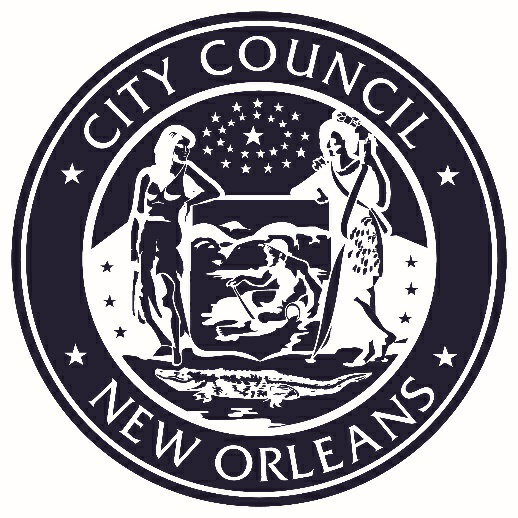 VICE PRESIDENTJP MORRELLCouncilmember-At-LargePLEASE TURN ALL CELL PHONES AND BEEPERS EITHER OFF OR ON VIBRATE DURING COUNCIL PROCEEDINGS.Table 15-1: Permitted and Conditional UsesTable 15-1: Permitted and Conditional UsesTable 15-1: Permitted and Conditional UsesTable 15-1: Permitted and Conditional UsesTable 15-1: Permitted and Conditional UsesTable 15-1: Permitted and Conditional UsesTable 15-1: Permitted and Conditional UsesTable 15-1: Permitted and Conditional UsesTable 15-1: Permitted and Conditional UsesTable 15-1: Permitted and Conditional UsesTable 15-1: Permitted and Conditional UsesUses1DistrictsDistrictsDistrictsDistrictsDistrictsDistrictsDistrictsDistrictsDistrictsUse StandardsUses1C-1C-2C-3MU-1MU-2EC3MCMSLSUse StandardsRESIDENTIAL USERESIDENTIAL USERESIDENTIAL USERESIDENTIAL USERESIDENTIAL USERESIDENTIAL USERESIDENTIAL USERESIDENTIAL USERESIDENTIAL USERESIDENTIAL USERESIDENTIAL USE[. . .][. . .][. . .][. . .][. . .][. . .][. . .][. . .][. . .][. . .][. . .]Dwelling, Above the Ground FloorC12/PPPPP PPPP[. . .][. . .][. . .][. . .][. . .][. . .][. . .][. . .][. . .][. . .][. . .]Table 15-1: Permitted and Conditional UsesTable 15-1: Permitted and Conditional UsesTable 15-1: Permitted and Conditional UsesTable 15-1: Permitted and Conditional UsesTable 15-1: Permitted and Conditional UsesTable 15-1: Permitted and Conditional UsesTable 15-1: Permitted and Conditional UsesTable 15-1: Permitted and Conditional UsesTable 15-1: Permitted and Conditional UsesTable 15-1: Permitted and Conditional UsesTable 15-1: Permitted and Conditional UsesUSES1DISTRICTSDISTRICTSDISTRICTSDISTRICTSDISTRICTSDISTRICTSDISTRICTSDISTRICTSDISTRICTSUSE STANDARDSUSE STANDARDSUSES1C-1C-2C-3MU-1MU-2EC3MCMSLSUSE STANDARDSUSE STANDARDSRESIDENTIAL USERESIDENTIAL USERESIDENTIAL USERESIDENTIAL USERESIDENTIAL USERESIDENTIAL USERESIDENTIAL USERESIDENTIAL USERESIDENTIAL USERESIDENTIAL USERESIDENTIAL USE[. . .][. . .][. . .][. . .][. . .][. . .][. . .][. . .][. . .][. . .][. . .][. . .]Dwelling, Above the Ground FloorC12/PC13/PC14/PPPP P P P[. . .][. . .][. . .][. . .][. . .][. . .][. . .][. . .][. . .][. . .][. . .][. . .]